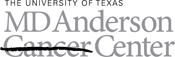 CURRICULUM VITAEWalter F. BailePRESENT TITLE AND AFFILIATIONPrimary AppointmentProfessor, Department of Behavioral Science, Division of OVP, Cancer Prevention and Population Sciences, The University of Texas MD Anderson Cancer Center, Houston, TXDirector, Program for Interpersonal Communication And Relationship Enhancement (I*CARE), Faculty Development, The University of Texas MD Anderson Cancer Center, Houston, TXDual/Joint/Adjunct AppointmentProfessor, Department of Psychiatry, The University of Texas MD Anderson Cancer Center, Houston, TXCITIZENSHIPUnited StatesHOME ADDRESS619 Byrne StreetHouston, TX 77009Phone: 713 862-8769OFFICE ADDRESSThe University of Texas MD Anderson Cancer Center7007 Bertner Ave.Unit Number: Unit 1726Houston, TX 77030-3907Room Number: 1MC17.2110Phone: 713 745-4116Fax: 713 794-4236Email: wbaile@mdanderson.orgEDUCATIONDegree-Granting EducationSt. Peter's College, Jersey City, NJ, BA, 1966, PsychologyUniversity of Pavia School of Medicine, Pavia, Pavia, Italy, MD, cum laude, 1972, Doctor of MedicinePostgraduate TrainingMedical Intern, University Hospital, Pavia, Italy, 1972-1972Clinical Residency, Psychiatry, Johns Hopkins Hospital, Baltimore, MD, 1973-1976Research Fellowship, Laboratory of Behavioral Sciences, Gerontology Research Center, National Institute on Aging, Baltimore, MD, Bernard T. Engel, 1976-1978CREDENTIALSBoard CertificationAmerican Board of Psychiatry and Neurology, 1978LicensuresActiveTX, J5693, 2002InactiveDC, 7734, 1975MD, D18121, 1978-1986FL, ME 0054072, 1986-1993EXPERIENCE/SERVICEAcademic AppointmentsAssistant Professor, Departments of Medicine and Psychiatry, Johns Hopkins University School of Medicine, Baltimore, MD, 1978-1983Associate Professor, Department of Psychiatry and Behavioral Sciences, University of Maryland Medical School, Baltimore, MD, 1983-1987Professor, Department of Psychiatry, University of South Florida College of Medicine, Tampa, FL, 1987-1994Professor, Neuro-Oncology, Section of Psychiatry, UT M. D. Anderson Cancer Center, Houston, TX, 1994-2006Professor, Department of Psychiatry, The University of Texas MD Anderson Cancer Center, Houston, TX, 2006-presentProfessor, Department of Behavioral Science, Division of OVP, Cancer Prevention and Population Sciences, The University of Texas MD Anderson Cancer Center, Houston, TX, 11/2006-presentAdministrative Appointments/ResponsibilitiesDirector, Consultation/Liaison Service, Department of Psychiatry, Johns Hopkins Bayview Hospital, Baltimore, MD, 1978-1983Director of Psychiatric Education, General Internal Medicine Residency Program, Johns Hopkins Bayview Hospital, Baltimore, MD, 1980-1983Director, Maryland Center for Pain Management, University of Maryland Hospital, Baltimore, MD, 1983-1986Chief, Psychosocial Medicine Service, Department of Neuro-Oncology, H. Lee Moffitt Comprehensive Cancer Center and Research Institute at the University of South Florida School of Medicine, Tampa, FL, 1987-1994Chief, Psychiatry Section, Psychiatry Section, Department of Neuro-Oncology, University of Texas M. D. Anderson Cancer Center, Houston, TX, 1994-2006Director, Program for Interpersonal Communication And Relationship Enhancement (I*CARE), Faculty Development, The University of Texas MD Anderson Cancer Center, Houston, TX, 2007-presentChair, Practitioner Peer Assistance Committee, The University of Texas MD Anderson Cancer Center, Houston, TX, 2009-presentOther Appointments/ResponsibilitiesAssociate Director, Cardiac Rehabilitation Program, Johns Hopkins Bayview Hospital, Baltimore, MD, 1978-1983Founder and Director, Maryland Center for Pain Management, University of Maryland Hospital, Baltimore, MD, 1983-1986Attending Physician, University of Maryland Medical School, Psychiatry Service, Baltimore, MD, 1983-1987Chairman, Credentials Committee, H. Lee Moffitt Cancer Center and Research Institute at the University of South Florida School of Medicine, Tampa, FL, 1992-1994Attending Psychiatrist, The University of Texas MD Anderson Cancer Center, Inpatient Consultation-Liaison service, Houston, TX, 1992-2006Attending Psychiatrist, The University of Texas MD Anderson Cancer Center, Outpatient Psychiatry Clinic, Houston, TX, 1992-2006Co-Founder and Medical Director, The University of Texas MD Anderson Cancer Center, Place of Wellness Complementary Cancer Treatment Center, Houston, TX, 1998-2000Coordinator, Graduate Medical Education Competency Lecture Series, The University of Texas MD Anderson Cancer Center, Houston, TX, 2000Director of Achieving Communication Excellence (ACE) Lecture Series, MD Anderson Cancer Center, Houston, TX, 2008-presentEndowed PositionsN/AConsultant shipsNational Academy of Sciences, Institute of Medicine, Washington, DC, Counseling for the Medically Ill, 1986EMD Pharmaceuticals, Raleigh-Durham, NC, Consultant for the development of teaching programs in cancer communication, 2001Military or Other Governmental ServiceN/AInstitutional Committee ActivitiesMedical Practice Committee, Member, 1994-2004Chaplaincy Advisory Committee, Member, 1995-2000Promotion and Tenure Committee, Member, 1998-2001Psychosocial, Behavioral and Health Services Research Committee, Member, 2000-2001Faculty Health Committee, Member, 2002-presentFaculty Health Committee, Founding Member, 2002-presentCore Curriculum Subcommittee, Graduate Medical Education Committee, Vice-Chair, 2002Internal Advisory Committee on Complementary and Alternative Medicine, Member, 2002Core Curriculum Subcommittee, Graduate Medical Education Committee, Chair, 2003-2005Ad Hoc Committee on Physician Impairment, Member, 2003Cultural Change Committee, Member, 2004-2005Executive Committee of the Medical Staff, Member, 2006-presentPractitioner Peer Assistance Committee, Chair, 2006-presentGraduate Medical Education Committee, Member, 2007-presentCore Curriculum Subcommittee, Graduate Medical Education Committee, Member, 2007-presentAd-hoc Task Force on End of Life Communication. Department of Symptom Management, Member, 2007Survivorship Education Subcommittee, Member, 2008-presentPsychosocial Grand Rounds (3rd Friday of each month), Member of Program Planning Committee, 2009-presentFaculty Heath Committee, Founding Member, 2009-presentCouncil of Committee Chairs, Member, 2009-presentMedical Oncology Fellowship Steering Committee, Member, 2010-presentCLE Committee, 2015-presentHONORS AND AWARDSUniversity of Pavia Medical School, Cum laude graduate, 1972President, American Society of Psycho-Oncology/Aids, 1995Palliative care and end of life issues.  Module of: A Practical guide to communication skills in clinical care (4 CD-ROM set by Robert Buckman, MD, Barbara Korsch, MD, and Walter Baile, MD/4-Star Rating), National End of Life Physician Education Resource Center (EPERC), 2006Practical guide to communication skills in cancer care by the National End of Life Physician Education Resource Center (3 CD-ROM set, Robert Buckman, MD and Walter Baile, MD/4-Star Rating), National End of Life Physician Education Resource Center (EPERC), 2006Elected member, University of Texas Academy of Health Science Education, 2010-presentLynn Payer Award, for outstanding contributions to the literature on the Theory Practice and Teaching of Communication Skills American Association of Communication in Healthcare (AACH), 2010Telly Awards:  International Award – 2 bronze awards in the categories of "Education" and "Training" and the highest honor, the Silver People’s Telly Award for overall excellence for I*CARE Web site video "Crossroads" that depicts challenges in handling patient emotions and practicing empathy, 2010eHealthcare Leadership Award, 2012John P. McGovern Award Recipient for Excellence in Biomedical Communication, American Medical Writers Association, 20122013 University of Texas Regents Outstanding Teacher Award, 20132015 David A. Kipper Scholar’s Award for significant contributions to the understanding and practice of psychodrama, sociometry, or group psychotherapy, American Society of Group Psychotherapy and Psychodrama.2017 Best Doctors in Houston ( Psychiatry). Houston Chronicle March 2017RESEARCHGrants and ContractsFundedN/APendingN/AOtherN/ACompletedCo-Investigator, A placebo controlled evaluation of the effects of venlafaxine on smoking cessation, UT M. D. Anderson Cancer Center, PI - Cinciripini, 4/1/1995-3/31/1997, $36,658Principal Investigator, Training program in physician-patient communication in oncology, Carrie Wittington Foundation, 1997, $15,000Principal Investigator, A practical guide to communication skills in clinical care, University Cancer Foundation, 1998, $100,000Principal Investigator, Training program in physician-patient communication in oncology, Corporate Christmas Letter Allocation, 1998, $45,000Co-Investigator, Scheduled smoking with transdermal nicotine RS, DA1182, NIH/NCI, PI - Cinciripini, 4/1/1998-3/31/2004, $171,021Co-Investigator, Stress associated with follow-up monitoring and CA-125 testing for women with ovarian cancer, UT M.D. Anderson Cancer Center, Ovarian Cancer Research Program, PI - Cohen, 5/1/1998-4/30/2002, $100,000 ($25,000/year)Co-Investigator, Psychosocial aspects of genetic testing for (HNPCC) hereditary non-polyposis colon cancer, CA001200, NIH/NCI, PI - Gritz, 8/1/1998-7/31/2003 ($956,457/year)Co-Investigator, 3%, Training program in cancer genetics/cancer genetic counseling.  UT M.D. Anderson Cancer Support Grant (P30 supplement)., NCI, NIH, PI - Gritz, 1999 ($67,567/year)Site Director, Training oncology faculty to teach communication skills, NIH/NCI, 2001-2006Principal Investigator-MDACC, 10%, End of life communication skills for medical oncology fellows, CA92055, NIH/NCI, PI - Back, 1/1/2001-6/28/2006, $1,315,169 ($19,553/year)Principal Investigator, A Practical Guide to Communication Skills in Cancer Care, University Cancer Foundation, 2001 ($190,000/year)Principal Investigator, A practical guide to communication skills in cancer care, Bristol Meyers Squibb, 2001 ($87,500/year)Co-Investigator, Psychological aspects of unknown primary tumors, University Cancer Foundation, PI - Lenzi, 2001, $50,000Co-Investigator, 2%, Genetic factors in the modulation of mood by nicotine, CA81649, NIH/NCI, PI - Cinciripini, 2002 ($381,133/year)Principal Investigator, Physician communication teaching Video: On being an oncologist, University Cancer Foundation, 2002 ($150,000/year)Mentor, 5%, Influence of uncertainty and communication on adjustment, CA093562, NIH/NCI, PI - Parker, 7/30/2003-7/31/2009, $675,092 ($131,933/year)Co-Investigator, 5%, A Mood management intervention for pregnant smokers, 5-R01-DA14301-03, NIH/NIDA, PI - Cinciripini, 8/1/2003-4/30/2010Co-Investigator, 5%, Pharmacogenetics, emotional reactivity and smoking, 5-R01-DA017073-05, NIH/NIDA, PI - Cinciripini, 7/15/2004-4/30/2010Co-Investigator, 5%, Communication between patients and their providers, CA110791, NIH/NCI, PI - Parker, 8/1/2004-7/31/2008, $100,000Co-Investigator, 5%, Biobehavioral effects of emotional expression in cancer, CA90966, NIH/NCI, PI - Cohen, 2/11/2005-6/30/2009, $2,479,019Principal Investigator-MDACC, 8%, Training oncology faculty to teach communication skills, 5-R25-CA119012-04, NIH/NCI, PI - Back (University of Washington), 7/1/2006-6/30/2011Co-Investigator, 5%, Smoking cessation intervention for depressed smokers: Treatment development, 5-R01MH076776-03, NIH/NIMH, PI - Blalock, 9/12/2006-7/31/2010Principal Investigator, Holiday Letter: I*CARE Program, MD Anderson Cancer Center, 2009-8/31/2011, $10,000 ($10,000/year)Co-Principal Investigator, 5%, Communication Skills Training Intervention for Physician Assistants: A Feasibility Study, Institutional Research Grant (IRG), 1/30/2009-1/31/2010, $49,985 ($49,985/year)Co-Investigator, 5%, Virtual reality in genetics counseling, Institutional Research Grant (IRG), 6/25/2009-12/21/2011, $50,000 ($50,000/year)Collaborator, 1%, Increasing Primary Care Providers' Competence for Identifying and Managing Persons at Increased Breast Cancer Risk:  A Professional Oncology Prevention Program, PP100136, Cancer Prevention & Research Institute of Texas (CPRIT), PI - Arun, 9/1/2010-8/31/2012 ($268,959/year)Collaborator, 1%, Application of multi-modal professional education platform to facilitate physician tobacco counseling for smokers, PP110026, CPRIT, 3/1/2011-2/28/2013, $299,947 ($171,716/year)Not FundedCo-investigator Tanco, K., Rhondali W. et al Patient perception of physician compassion after a more optimistic vs. a less optimistic message.  A randomized clinical trial 2014.Co-investigator Zwingman, J. Baile W., et al Patient Centered Communication Effect an Anxiety Negative affect and trust in the physician upon disclosure of cancer diagnosis.  A randomized control study.ProtocolsFundedN/AUnfundedN/APatents and Technology LicensesPatentsN/ATechnology LicensesN/AGrant Reviewer/Service on Study SectionsGrant Reviewer, Italian Society for Cancer Research, 2001Program Reviewer, Cancer Research Campaign Psychosocial Oncology Group, United Kingdom, 2001Member, Study Section, National Cancer Institute, Centers for Excellence in Physician-Patient Communication, 2003Grant Reviewer, Susan G. Komen Breast Cancer Foundation, 2005PUBLICATIONSPeer-Reviewed Original Research ArticlesBaile WF, De Paulo JR, Schmidt CW. Emergency room management of organic brain syndromes caused by over-the-counter hypnotics. Md State Med J 26(1):61-3, 1/1977. PMID: 831019.Baile WF, Brinker JA. Sudden death. Psychosom Med 39(3):198-201, May-Jun, 5/1977. PMID: 866544.Baile WF, Engel BT. A behavioral strategy for promoting  treatment compliance following myocardial infarction. Psychosom Med 40(5):413-9, 8/1978. PMID: 715143.Baile WF, Brinker JA, Wachspress JD, Engel BT. Signouts against medical advice from a coronary care unit. J Behav Med 2(1):85-92, 3/1979. PMID: 555482.Baile WF, Jr, Bigelow GE, Gottlieb SH, Stitzer ML, Sacktor JD. Rapid resumption of cigarette smoking following myocardial infarction: Inverse relation to MI severity. Addict Behav 7(4):373-80, 1982. PMID: 7183190.Burling TA, Singleton EG, Bigelow GE, Baile WF, Gottlieb SH. Smoking following myocardial infarction: A critical review of the literature. Health Psychol 3(1):83-96, 1984. PMID: 6399245.Engel BT, Baile WF, Costa PT, Brimlow DL, Brinker J. A behavioral analysis of chest pain in patients suspected of having coronary artery disease. Psychosom Med 47(3):274-84, 1985. PMID: 4001285.Costa PT, Zonderman AB, Engel BT, Baile WF, Brimlow DL, Brinker J. The relation of chest pain symptoms to angiographic findings of coronary artery stenosis and neuroticism. Psychosom Med 47(3):285-93, 1985. PMID: 4001286.Baile WF, Jr, Myers D. Psychological and behavioral dynamics in chronic atypical facial pain. Anesth Prog 33(5):252-7, 1986. PMID: 3465263.Schapira, Kumar NB, Lyman GH, Baile WF. Health attitude and dietary change. Journal of Cancer Education 4(37), 1989.Roberts CS, Elkins NW, Baile WF, Jr, Cox CE. Integrating research with practice: The psychosocial impact of breast cancer. Health Soc Work 14(4):261-8, 1989. PMID: 2599484.Roberts CS, Baile WF, Elkins N, Cox CE. Effect of interview context on assessment of mood in breast cancer patients: A replication study. Journal of Psychosocial Oncology 8:33-47, 1990.Baile WF, Gibertini M, Ulschak F, Snow-Antle S, Hann D. Impact of a hospital smoking ban: Changes in tobacco use and employee attitudes. Addict Behav 16(6):419-26, 1991. PMID: 1801566.Schapira DV, Kumar NB, Lyman GH, Baile WF. The effect of duration of intervention and locus of control on dietary change. Am J Prev Med 7(6):341-7, 1991. PMID: 1790041.Campbell D, Baile WF, Galloway A. Advanced training for clergy in psychosocial oncology: Program objectives, curriculum and evaluation. The Care Giver Journal 9(2), 1992.Baile W, Gibertini M, Scott LD, Endicott J. Depression and tumor stage in head and neck cancer. Psycho-Oncology 1:15-24, 1992.Baile WF, Jr, Kuehn CV, Straker D. Factitious cancer. Psychosomatics 33(1):100-5, 1992. PMID: 1539092.Gibertini M, Reintgen DS, Baile WF. Psychosocial aspects of melanoma. Ann Plast Surg 28(1):17-21, 1992. PMID: 1642400.Baile WF, Gibertini M, Scott LD, Endicott J. Pre-Biopsy assessment of patients with suspected head and neck cancer. Journal of Psychosocial Oncology 10(4):79-91, 1993.Baile, WF. Rational suicide or depression: A new dilemma for the C-L psychiatrist. Psycho-Oncology 2:67-8, 1993.Baile WF, DiMaggio JR, Schapira DV, Janofsky JS. The request for assistance in dying. The need for psychiatric consultation. Cancer 72(9):2786-91, 1993. PMID: 8402505.Baile WF, Scott L. A model for psychosocial care in head and neck Cancer patients. Cancer Control 1(1):35-39, 1994. PMID: 10886949.DiMaggio JR, Brown R, Baile WF, Schapira D. Hallucinations and ifosfamide-induced neurotoxicity. Cancer 73(5):1509-14, 1994. PMID: 8111719.Roberts CS, Cox CE, Reintgen DS, Baile WF, Gibertini M. Influence of physician communication on newly diagnosed breast patients' psychologic adjustment and decision-making. Cancer 74(1 Suppl):336-41, 1994. PMID: 8004605.Gleeson NC, Baile W, Roberts WS, Hoffman MS, Fiorica JV, Finan MA, Cavanagh D. Pudendal thigh fasciocutaneous flaps for vaginal reconstruction in gynecologic oncology. Gynecol Oncol 54(3):269-74, 1994. PMID: 8088603.Gleeson N, Baile WF, Roberts WF, Hoffman M, Fiorica JV, Barton D, Cavanagh D. Surgical and psychosexual outcome following vaginal reconstruction with pelvic exenteration. Eur J Gynaecol Oncol 15(2):89-95, 1994.Picotte-Prillmayer D, DiMaggio JR, Baile WF. H2 blocker delirium. Psychosomatics 36(1):74-7, 1995. PMID: 7871139.Olofsson SM, Weitzner MA, Valentine AD, Baile WF, Meyers CA. A retrospective study of the psychiatric management and outcome of delirium in the cancer patient. Support Care Cancer 4(5):351-7, 1996. PMID: 8883228.Sivesind DM, Baile WF. An ovarian cancer support group. Cancer Pract 5(4):247-51, 1997. PMID: 9250082.Vernon SW, Gritz ER, Peterson SK, Amos CI, Perz CA, Baile WF, Lynch PM. Correlates of psychologic distress in colorectal cancer patients undergoing genetic testing for hereditary colon cancer. Health Psychol 16(1):73-86, 1997. PMID: 9028817.Vernon SW, Gritz ER, Peterson SK, Amos CI, Baile WF, Perz CA, Lynch PM. Design and methodology of a study of psychosocial aspects of genetic testing for hereditary colorectal cancer. Ann N Y Acad Sci 833:190-4, 1997. PMID: 9616754.Baile WF, Lenzi R, Kudelka AP, Maguire P, Novack D, Goldstein M, Myers EG, Bast RC, Jr. Improving physician-patient communication in cancer care: Outcome of a workshop for oncologists. J Cancer Educ 12(3):166-73, 1997. PMID: 9376255.Greisinger AJ, Lorimor RJ, Aday LA, Winn RJ, Baile WF. Terminally ill cancer patients. Their most important concerns. Cancer Pract 5(3):147-54, 1997. PMID: 9171550.Baile WF, Kudelka AP, Beale EA, Glober GA, Myers EG, Greisinger AJ, Bast RC, Jr, Goldstein MG, Novack D, Lenzi R. Communication skills training in oncology. Description and preliminary outcomes of workshops on breaking bad news and managing patient reactions to illness. Cancer 86(5):887-97, 1999. PMID: 10463990.Baile WF, Glober GA, Lenzi R, Beale EA, Kudelka AP. Discussing disease progression and end-of-life decisions. Oncology (Williston Park) 13(7):1021-31; discussion 1031-6, 1038, 1999. PMID: 10442349.Gritz ER, Vernon SW, Peterson SK, Baile WF, Marini SK, Amos CI, Lynch PM. Distress in the cancer patient and its association with genetic testing and counseling for hereditary non-polyposis colon cancer. Cancer Research, Therapy and Control 8(1-2):35-49, 1999.Vernon SW, Gritz ER, Peterson SK, Perz CA, Marani S, Amos CI, Baile WF. Intention to learn results of genetic testing for hereditary colon cancer. Cancer Epidemiol Biomarkers Prev 4(2):353-60, 1999. PMID: 10207640.Roberts CS, Baile WF, Bassett JD. When the care giver needs care. Soc Work Health Care 30(2):65-80, 1999. PMID: 10839247.Ernst E, Cohen L, Gerner J, Baile W, Schraub S, Diamond J, Ross E. 'Alternative cancer cures': looking for common ground. Lancet Oncol 1(1):54-9, 9/2000. PMID: 11905691.Cohen L, Gerner J, Baile WF. Complementary programs for patients with cancer: Implications for quality of life, treatment response and survival. Lancet Oncology 1(1):55-6, 2000.Baile WF, Buckman R, Lenzi R, Glober G, Beale EA, Kudelka AP. SPIKES-A six-step protocol for delivering bad news: Application to the patient with cancer. The Oncologist 5(4):302-11, 2000. PMID: 10964998.Parker PA, Baile WF, de Moor C, Lenzi R, Kudelka AP, Cohen L. Breaking bad news about cancer: Patients' preferences for communication. J Clin Oncol 19(7):2049-56, 2001. PMID: 11283138.Baile WF, Beale EA. Giving bad news to cancer patients: Matching process and content. J Clin Oncol 19(9):2575-77, 2001. PMID: 11331340.Baile WF, Lenzi R, Parker PA, Buckman R, Cohen L. Oncologists' attitudes toward and practices in giving bad news: An exploratory study. J Clin Oncol 20(8):2189-96, 2002. PMID: 11956281.Baile WF, Shapira L. AACE Launches a new section of cancer communication. J Cancer Educ 18(4):180-1, 2003. PMID: 14959762.Sivesind D, Parker PA, Cohen L, Demoor C, Bumbaugh M, Throckmorton T, Volker DL, Baile WF. Communicating with patients in cancer care: What areas do nurses find most challenging? J Cancer Educ 18(4):202-9, 2003. PMID: 14766330.Back A, Baile W. Communication skills: Myths, realities and new developments. J Support Oncol 1(3):169-171, 2003. PMID: 15334873.Peterson SK, Watts BG, Koehly LM, Vernon SW, Baile WF, Kohlmann WK, Gritz ER. How families communicate about HNPCC genetic testing: findings from a qualitative study. Am J Med Genet C Semin Med Genet 119(1):78-86, 2003. PMID: 12704641.Cohen L, Baile WF, Henninger E, Agarwal SK, Kudelka AP, Lenzi R, Sterner J, Marshall GD. Physiological and psychological effects of delivering medical news using a simulated physician-patient scenario. J Behav Med 26(5):459-71, 2003. PMID: 14593853.Parker PA, Baile WF, de Moor C, Cohen L. Psychosocial and demographic predictors of quality of life in a large sample of cancer patients. Psycho-Oncology 12(2):183-93, 2003. PMID: 12619150.Back AL, Arnold RM, Tulsky JA, Baile WF, Fryer-Edwards KA. Teaching communication skills to medical oncology fellows. J Clin Oncol 21(12):2433-6, 2003. PMID: 12805343.Cinciripini PM, Wetter DW, Fouladi RT, Blalock JA, Carter BL, Cinciripini LG, Baile WF. The effects of depressed mood on smoking cessation: Mediation by postcessation self-efficacy. J Consult Clin Psychol 71(2):292-301, 2003. PMID: 12699023.Hoffman M, Ferri J, Sison C, Roter D, Schapira L, Baile W. Teaching communication skills: An AACE survey of oncology training programs. J Cancer Educ 19(4):220-4, 2004. PMID: 15725639.Grassi L, Travado L, Gil F, Campos R, Lluch P, Baile W. A communication intervention for training southern European oncologists to recognize psychosocial morbidity in cancer. I--development of the model and preliminary results on physicians' satisfaction. J Cancer Educ 20(2):79-84, 2005. PMID: 16083370.Feldman-Stewart D, Brundage MD, Tishelman C and the SCRN Communication Team (Hack T, Degner L, Baile W, Bultz B, Butler L, Carlson L, Davison J, Parker PA & Thorne S). A conceptual framework for patient-professional communication: An application to the cancer context. Psycho-Oncology 14(10):801-9, 2005. PMID: 16200514.Back AL, Arnold RM, Baile WF, Tulsky JA, Fryer-Edwards K. Approaching difficult communication tasks in oncology. CA Cancer J Clin 55(3):164-77, 2005. PMID: 15890639.Roberts C, Benjamin H, Chen L, Gavigan M, Gesme DH, McCarthy P, Samuels RJ, Baile WF. Assessing communication between oncology professionals and their patients. J Cancer Educ 20(2):113-8, 2005. PMID: 16083376.Cinciripini PM, Tsoh JY, Wetter DW, Lam C, de Moor C, Cinciripini L, Baile W, Anderson C, Minna JD. Combined effects of venlafaxine, nicotine replacement, and brief counseling on smoking cessation. Exp Clin Psychopharmacol 13(4):282-92, 2005. PMID: 16366758.Lenzi R, Baile WF, Berek J, Back A, Buckman R, Cohen L, Parker PA. Design, conduct and evaluation of a communication course for oncology fellows. J Cancer Educ 20(3):143-9, 2005. PMID: 16122361.Butler L, Degner L, Baile W, Landry M and the SCRN Communication Team (Hack T, Brundage M, Bultz B, Carlson L, Davison J, Feldman-Stewart D, Parker PA, Tishelman C & Thorne S). Developing communication competency in the context of cancer: A critical interpretive analysis of provider training programs. Psycho-Oncology 14(10):861-72; discussion 873-4, 2005. PMID: 16200525.Thorne SE, Bultz BD, Baile WF and the SCRN Communication Team (Hack T, Degner L, Brundage M, Butler L, Carlson L, Davison J, Feldman-Stewart D, Parker PA & Tishelman C). Is there a cost to poor communication in cancer care?: A critical review of the literature. Psycho-Oncology 14(10):875-84; discussion 885-6, 2005. PMID: 16200515.Back AL, Arnold RM, Tulsky JA, Baile WF, Fryer-Edwards KA. On saying goodbye: Acknowledging the end of the patient-physician relationship with patients who are near death. Ann Intern Med 142(8):682-5, 2005. PMID: 15838086.Baile WF, Aaron J. Patient-physician communication in oncology: Past, present, and future. Curr Opin Oncol 17(4):331-5, 2005. PMID: 15933462.Carlson LE, Feldman-Stewart D, Tishelman C, Brundage MD, Brundage MD and SCRN Communication Team (Hack T, Degner L, Baile W, Bultz B, Butler L, Davison J, Parker PA & Thorne S). Patient-professional communication research in cancer: An integrative review of research methods in the context of a conceptual framework. Psycho-Oncology 14(10):812-28, 2005. PMID: 16200512.Gritz ER, Peterson SK, Vernon SW, Marani SK, Baile WF, Watts BG, Amos CI, Frazier ML, Lynch PM. Psychological impact of genetic testing for hereditary nonpolyposis colorectal cancer. J Clin Oncol 23(9):1902-10, 2005. PMID: 15774782.Beale EA, Baile WF, Aaron J. Silence is not golden: communicating with children dying from cancer. J Clin Oncol 23(15):3629-31, 2005. PMID: 15908676.Hack TF, Degner LF, Parker PA and the SCRN Communication Team (Baile W, Brundage M, Bultz B, Butler L, Carlson L, Davison J, Feldman-Stewart D, Thorne S & Tishelman C). The communication goals and needs of cancer patients: A review. Psycho-Oncology 14(10):831-45, 2005. PMID: 16200519.Parker PA, Davison BJ, Tishelman C, Brundage MD, Brundage MD and the SCRN Communication Team (Hack T, Degner L, Baile W, Bultz B, Butler L, Carlson L, Feldman-Stewart D & Thorne S). What do we know about facilitating patient communication in the cancer care setting? Psycho-Oncology 14(10):848-58, 2005. PMID: 16200511.Baile WF, Buckman R, Schapira L, Parker PA. Breaking bad news: More than just guidelines. J Clin Oncol 24(19):3217; author reply 3217-8, 2006. PMID: 16809746.Wright KB, Ware J, Parker PA, Bylund C, Query L. Jr, Baile WF. Medical student perceptions of communication skills training and knowledge of basic provider-patient communication skills: A comparison of first-year and fourth-year medical students. Medical Education Online 11:1-10, 2006.Baile WF, Buckman R, Schapira L. More than just guidelines. J. Clin Oncl 24:716-719, 2006.Fryer-Edwards K, Arnold RM, Baile W, Tulsky JA, Petracca F, Back A. Reflective teaching practices: An approach to teaching communication skills in a small-group setting. Acad Med 81(7):638-44, 2006. PMID: 16799286.Cinciripini PM, Robinson JD, Carter BL, Lam C, Wu X, de Moor CA, Baile WF, Wetter DW. The effects of smoking deprivation and nicotine administration on emotional reactivity. Nicotine Tob Res 8(3):379-92, 2006. PMID: 16801296.Kuerer HM, Eberlein TJ, Pollock RE, Huschka M, Baile WF, Morrow M, Michelassi F, Singletary SE, Novotny P, Sloan J, Shanafelt TD. Career satisfaction, practice patterns and burnout among surgical oncologists: report on the quality of life of members of the Society of Surgical Oncology. Ann Surg Oncol 14(11):3043-53, 2007. PMID: 17828575.Back AL, Arnold RM, Baile WF, Fryer-Edwards KA, Alexander SC, Barley GE, Gooley TA, Tulsky JA. Efficacy of communication skills training for giving bad news and discussing transitions to palliative care. Arch Intern Med 167(5):453-60, 2007. PMID: 17353492.Fujimori M, Parker PA, Akechi T, Sakano Y, Baile WF, Uchitomi Y. Japanese cancer patients' communication style preferences when receiving bad news. Psychooncology 16(7):617-25, 2007. PMID: 17006968.Buckman R, Baile W. Truth telling: Yes, but how? J Clin Oncol 25(21):3181; author reply 3181, 2007. PMID: 17634501.Baile WF. Alcohol and nicotine dependency in patients with head and neck cancer. J Support Oncol 6(4):165-6, 2008. PMID: 18491684.Kuerer HM, Breslin T, Shanafelt TD, Baile WF, Crawford W, Balch CM. Road map for maintaining career satisfaction and balance in surgical oncology. J Am Coll Surg 207(3):435-442, 2008. PMID: 18722950.Parker PA, Aaron J, Baile WF. Breast cancer: Unique communication challenges and strategies to address them. Breast J 15(1):69-75, 2009. PMID: 19120379.Costantini A, Picardi A, Zilli M, Cairoli F, Torta R, Marchetti P, Baile W, Iacobelli S. Discussion about switch strategy in the adjuvant hormonal therapy of breast cancer: psychological aspects of physician-patient communication. Ann Oncol 20:1647-52, 2009. PMID: 19487489.Back AL, Arnold RM, Baile WF, Tulsky JA, Barley GE, Pea RD, Fryer-Edwards KA. Faculty development to change the paradigm of communication skills teaching in oncology. J Clin Oncol 27(7):1137-41, 2009. PMID: 19171703.Back AL, Arnold RM, Baile WF, Tulsky JA, Fryer-Edwards K. Humanism in oncology. What makes education in communication transformative? J Cancer Educ 24(2):160-2, 2009. PMCID: PMC2697957.Costantini A, Baile WF, Lenzi R, Costantini M, Ziparo V, Marchetti P, Grassi L. Overcoming cultural barriers to giving bad news: feasibility of training to promote truth-telling to cancer patients. J Cancer Educ 24(3):180-5, 2009. PMID: 19526404.Back AL, Arnold RM, Tulsky JA, Baile WF, Edwards K. "Could I add something?": Teaching communication by intervening in real time during a clinical encounter. Acad Med 85(6):1048-51, 2010. PMID: 20505408.Parker PA, Ross AC, Polansky MN, Palmer JL, Rodriguez MA, Baile WF. Communicating with Cancer Patients: What Areas do Physician Assistants Find Most Challenging? J Cancer Educ 25(4):524-529, 2010. PMID: 20383673.West HF, Baile WF. Tell me what you understand: The importance of checking for patient understanding. J Support Oncol 8(5):216-8, 2010. PMID: 21086880.Back AL, Arnold RM, Baile WF, Edwards KA, Tulsky JA. When praise is worth considering in a difficult conversation. Lancet 376(9744):866-7, 2010. PMID: 20842769.Baile WF, Palmer JL, Bruera E, Parker PA. Assessment of palliative care cancer patients' most important concerns. Support Care Cancer 19(4):475-81, 2011. PMID: 20401497.Lenzi R, Baile WF, Costantini A, Grassi L, Parker PA. Communication training in oncology: results of intensive communication workshops for Italian oncologists. Eur J Cancer Care (Engl) 20(2):196-203, 2011. PMID: 20477861.Baile WF. Personality disorders in the clinical setting. J Support Oncol 9(2):52, 2011. PMID: 21542409.Baile WF. Training oncology practitioners in communication skills. J Pediatr Hematol Oncol 33 Suppl 2:S115-22, 2011. PMID: 21952567.Back AL, Trinidad SB, Hopley EK, Arnold RM, Baile WF, Edwards KA. What patients value when oncologists give news of cancer recurrence: commentary on specific moments in audio-recorded conversations. Oncologist 16(3):342-50, 2011. PMID: 21349951.Epner DE, Ravi V, Baile WF. When patients and families feel abandoned. Support Care Cancer 19(11):1713-7, 2011. PMID: 20853170.Epner DE, Baile WF. Wooden's pyramid: building a hierarchy of skills for successful communication. Med Teach 33(1):39-43, 2011. PMID: 21182381.Epner DE, Baile WF. Patient-centered care: the key to cultural competence. Ann Oncol 23 Suppl 3:33-42, 2012. PMID: 22628414.Baile WF, De Panfilis L, Tanzi S, Moroni M, Walters R, Biasco G. Using Sociodrama and Psychodrama to Teach Communication in End of Life Care. J Palliat Med 15(9):1006-10, 2012. PMID: 22799884.McHenry M, Parker PA, Baile WF, Lenzi R. Voice analysis during bad news discussion in oncology: reduced pitch, decreased speaking rate, and nonverbal communication of empathy. Support Care Cancer 20(5):1073-8, 2012. PMID: 21573770.Baile WF, Walters R. Applying Sociodramatic Methods in Teaching Transition to Palliative Care. J Pain Symptom Manage 45(3):606-19, 2013. PMID: 22889858.Rhondali W, Perez-Cruz P, Hui D, Chisholm GB, Dalal S, Baile W, Chittenden E, Bruera E. Patient-physician communication about code status preferences: A randomized controlled trial. Cancer 119(11):2067-2073, 2013. PMID: 23564395.Epner DE, Baile WF. Difficult conversations: teaching medical oncology trainees communication skills one hour at a time. Acad Med 89(4):578-84, 2014. PMID: 24556763.Tanzi S, Biasco G, Baile WF. Enhancing the empathic connection: Using action methods to understand conflicts in end-of-life care. Journal of Patient Experience 1(1):14-19, 2014.Baile WF, Blatner A. Teaching Communication Skills: Using Action Methods to Enhance Role-play in Problem-Based Learning. Simulation in Healthcare, 2014; 9(4): 220-227Walters R, Baile WF. Training Oncology Professionals in Key Communication Skills: Adapting Psychodrama and Sociodrama for Experiential Learning. Journal of Psychodrama, Sociometry and Group Psychotherapy 62(1):55-56, 2014.Tanco K, Phondali W, PerezCruz P, Tanzi S, Chisholm GB, Baile WF et al. Patient Perception of Physician Compassion After a More Optimistic vs a Less Optimistic Message A Randomized Clinical Trial. JAMA Oncol. 1(2):176-183, 2015.Zwingmann J, Baile WF, Schmier JW, Bernhard J and Keller M. Effects of Patient-Centered Communication (PCC) on Anxiety, Negative Affect and Trust in Physician in Delivering a Cancer Diagnosis-A Randomized Study. Cancer 2017, 123 (16):3167-75107.    Ignatius J and Baile WF How Situational Diagnosis Helps Disentangle Ethical and             Psychological Features of Complex Cases. AMA J of Ethics 2017;19 (5):454-459          108	Gilligan T, Coyle N,  Frankel RM, Berry D, Bohlke K, Epstein RE , Finlay E,  Jackson VA, Lathan CS, Loprinzi CL, Seigel C and  Baile	WF . Patient-Clinician Communication: American Society of Clinical Oncology Consensus Guidelines. J Clin Oncol 2017, Nov 1;35(31): 3618-32           109   Rashid A, Baile W,Olubajo and De La Garza R Incidence of antiemetic induced akasthesia in patients at a comprehensive cancer center. Psych-Oncology 7 Dec 2017,DOI:10.1002/pon.4597Invited ArticlesBaile WF, Gross RJ. Hypertension: psychosomatic and behavioral aspects. Prim Care 6(2):267-282, 6/1979. PMID: 258811.Baile WF, Pecukonis EV. Behavioral assessment. Adv Psychosom Med 17:83-100, 1987. PMID: 3591566.Baile WF. Neuropsychiatric disorders in cancer patients. Curr Opin Oncol 8(3):182-7, 1996. PMID: 8794151.Baile WF. Communication Skills: Why are they important? Eidon Revista de la Fundacion de Ciencear de li Salud (Journal of the Foundation for Health Sciences) Madrid, Spain 4(June/Sep), 2000.Radziewicz R, Baile WF. Communication skills: Breaking bad news in the clinical setting. Oncol Nurs Forum 28(6):951-953, 2001. PMID: 11475881.Sivesind D, Baile WF. The psychologic distress in patients with cancer. Nurs Clin North Am 36(4):809-25, viii, 2001. PMID: 11726355.Baile WF. Breaking Bad News. Oncologist 20:1-2, 2015.EditorialsN/AOther ArticlesBaile WF, Parker PA. Predicting mood disorders in cancer patients. European J of Cancer 37(2):16-23, 2001.Butow P, Baile WF. (Guest Editors). Special issue: Physician-patient communication in cancer care. Medical Encounter(2):17, 2003.Baile WF. Improving communication. Hematology/Oncology Today 8(4):4-5, 2007.Baile WF. Peer Viewpoint. Alcohol and nicotine dependency in patients with head and neck cancer. Supp Oncol 6(4):1-3, 2008.Baile, WF. Supporting the patient and family through the cancer crisis. The Journal of Supportive Oncology 6(3):132-133, 2008.Baile, WF. Dos and don'ts for communicating bad news to patients and families. Brain Tumour World Edition, 2010.AbstractsBaile WF, Babu S, Myers E. A profile of depression in the cancer patient. Psycho-Oncology 5(4):196, 1996.Sivesind DM, Baile WF. A support group for patients with ovarian cancer: Structure, process and outcome. Psycho-Oncology 5(3):105, 1996.Peterson SK, Sawyer JC, Gritz ER, Vernon SW, Amos CI, Baile WF, Lynch PM. Adaptation of a questionnaire to measure satisfaction with cancer genetic counseling. Journal of Genetic Counseling 5(4):212-213, 1996.Greisinger AJ, Lorimor RJ, Aday LA, Cella DF, Storey P, Winn RJ, Baile WF. Development of a quality of life module for end-stage cancer patients. Psycho-Oncology 5(3):47, 1996.Myers EG, Baile WF, Glober G, Babu S, Rajan A. Development of self-report measures of distress for cancer caregivers. Psycho-Oncology 5(3):190, 1996.Sawyer JC, Peterson SK, Gritz ER, Vernon SW, Amos CI, Baile WF, Lynch PM. Hereditary non-polyposis colon cancer (HNPCC): Lessons, challenges, and insights in establishing genetic testing and counseling protocol. Journal of Genetic Counseling 5(4):216-217, 1996.Greisinger AJ, Teleki SS, Baile WF. Improving access to supportive care resources for patients with advanced cancer and their caregivers. Psycho-Oncology 5(4):223, 1996.Baile WF, Lenzi R, Kudelka A, Novack D, Goldstein M, Maguire P, Myers E, Bast R. Improving the physician-patient relationship in cancer care: report of a workshop. Psycho-Oncology 5(30):178, 1996.Baile WF, Copeland D, Meyer M, Monson R. New directions in psycho-oncology: A multidisciplinary program to enhance the psychosocial and spiritual care of the cancer patient and family. Psycho-Oncology 5(3):81, 1996.Myers EG, Allen RA, Baile WF. Pain less than zero: Response-shift theory applied to pain measurement. Psycho-Oncology 5(3):189, 1996.Vernon SW, Gritz ER, Peterson SK, Amos CI, Baile WF, Perz CA, Lynch PM. Design and methodology of a study of psychosocial aspects of genetic testing for hereditary colorectal cancer.  Cancer: Genetics and the environment. Ann N Y Acad Sci 8(33):190-195, 1997.Korsch BM, Buckman RC, Baile WF, Kurtz S. An interactive CD-ROM for teaching communication skills to clinicians. Patient Education and Counseling 34(Supplement):S43-S44, 1998.Lenzi R, Baile WF, Beale E, Glober G, Kudelka A, Myers EG, Bast RC. Communicating bad news: Outcome of a workshop for oncologists.  First international conference on research in palliative care, methodologies and outcome.  Abstract #43. Journal of Pain and Symptom Management 15:S15, 1998.Baile WF, Beale E, Baumbaugh M, Glober G, Kudelka A, Lenzi R, Myers EG, Sivesind D. Communicating with cancer patients: Format and outcomes of workshops for oncologists and oncology fellows. Patient Education and Counseling 34(Supplement):S43-S44, 1998.Kudelka A, Baile WF, Lenzi R, Beale E, Glober G, Bast RC. The physician-patient relationship in oncology:  Outcome of workshops for faculty. Journal of Cancer Education 13:S3, 17, 1998.Cohen L, Baile WF, Marshall GD, Kudelka AP, Agarwal SK, Lenzi R, de Moor C. Physiological and psychological effects of delivering bad medical news: implications for educational workshops. Intl J Gynecological Cancer 9(Supplement):145, 1999.Marshall GD, Agarwal SK, Cohen L, Baile WF, Morris GJ, Kudelka AP. Acute stress increases NK activity and Th1 production in human PBMC. Clinical Immunology 90(3):451, 1999.Cohen L, Baile WF, Marshall GD, Kudelka AP, Agarwal SK, Lenzi R, de Moor C. Immune dysregulation in healthy medical students during exposure to acute and chronic stressors. Psychosomatic Medicine 61:84-130, 1999.Parker PA, Cohen L, Baile WF, Lenzi R, de Moor C, Kudelka A. Patients' preferences when receiving bad news. Intl J Gyn Cancer, 2000.Lenzi R, Buckman R, Glober G, Beale EA, Bast RC, Kudelka AP, Baile WF. The difficult task of breaking bad news: Oncologists' attitudes, practices and challenges. Abstract #2353. Proceedings of the American Society of Clinical Oncology 19:598a, 2000.Parker PA, Cohen L, Baile WF. The influence of bad news on cancer patients. Annals Behav Med 22(Supplement):64, 2000.Parker P, Baile WF, Lenzi R, DeMoor C, Cohen L. Breaking bad news: Patient preferences for communication. Abstract #1545. Proceedings of the American Society of Clinical Oncology, 2001.Parker PA, Baile WF, de Moor C, Lenzi R, Kudelka A, Cohen L. Cancer patients' preferences for how they are given bad news. Symptom Management:387a, 2001.Parker P, Sterner J, Fitzgerald M, de Moor, C, Baile WF, Basen-Engquist K, Kudelka A, Bevers M, Devine D, Cohen L. Knowledge and psychological adjustment in women with ovarian cancer. Psychosomatic Medicine 64(1):156, 2002.Baile WF, Hosemann S, Apted J, Ward J, Buckman R. On being an oncologist a curriculum to enhance physician self-awareness. J Cancer Educ 17(Supplement/3):11, 2002.Cohen L, Baile WF, Henninger E, Agarwal SK, Kudelka AP, Lenzi R, Sterner JM, Marshall GD. Physiological and psychological effects of delivering bad medical news using a simulated physician-patient scenario. Psychosomatic Medicine 64:145, 2002.Sivesind D, Baile WF, Parker P, Cohen L. Communication with patients in cancer care: What areas do oncology nurses find most challenging? Psycho-Oncology 12:S221, 2003.Gesme DH, Roberts C, Benjamin H, Chen L, Gavigan M, McCarthy P, Steinbrener J, Samuels R, Baile WF. Cultural Impact: An international oncology survey to identify communication needs. Abstract #225. Proceedings, American Society of Clinical Oncology 22:553, 2003.Parker P, Lenzi R, Cohen L, Berek J, Back A, Buckman R, Baile WF. Evaluation of an interactive communication skills workshop for oncology fellows. Psycho-Oncology 12:S171, 2003.Baile WF, Lenzi R, Beale E, Fryer-Edwards K. Organizing and conducting communication skills workshops. Psycho-Oncology 12:S232, 2003.Baile WF, Buckman R, Apted J, Cole M, Hoseman S, Ward J. Promoting discussion of oncologist stress and burnout: a video/workbook guide. Psycho-Oncology 12:S206, 2003.Lenzi R, Abbruzzese JL, Baile WF, Cohen L, Parker PA. A study of psychological adjustment in patients with metastatic cancer of unknown primary. Psycho-Oncology 13(8):357, 2004.Baile W, Parker P, Devine D, Fortier A, Cohen L. Correlates of the physician-patient relationship in oncology. Psychosomatic Medicine 66:A81, 2004.Sherman LK, Adamus AT, Baile WF, Hung FC, Fisch MJ. Gender and racial differences in antidepressant prescribing at a large comprehensive cancer centre. Psycho-Oncology 13(8):218, 2004.Parker P, Baile WF, Cohen L, Heads A, Phan L, Lenzi R. Perception of what was discussed during oncology visits: Do patients and physicians agree? Ann Behav Med 27(Supplement):S034, 2004.Baile WF. Supporting the patient through the cancer crisis: implementing the expanded role of the oncologist. Cancer Research and Clinical Oncology 130(Supplement):S2, 2004.Baile WF, Parker P, Devine D, Fortier A, Cohen L. The quality of the physician-patient relationship predicts prostate cancer patients’ self-efficacy. Psycho-Oncology 13(8):52, 2004.Grassi L, Travado L, Gil F, Baile WF. Training Southern European oncologists to recognize psychosocial morbidity in their cancer patients. Psycho-Oncology 13(8):64, 2004.Kettler PJ, Baile WF. Caring for the cancer patient:  The caregiver's perspective. Psycho-Oncology 14(S55):P9-5, 2005.Baile WF, Fryer-Edwards K, Back A, Tulsky J, Arnold R. Teaching communication skills to oncology fellows:  The ABCs of using psychodynamic principles. Psycho-Oncology 14(S12):IV-1, 2005.Baile WF, Parker PA, Palmer L, Bruera E. ‘All Aboard?’. How good are cancer doctors in identifying patient concerns? Psycho-Oncology 15(S478), 2006.Kettler P, Baile WF. Caregivers: Building a personal theory of competency. Psycho-Oncology 15(S287), 2006.Kettler P, Baile WF. Caregivers: Understanding the emotions of caregiving. Psycho-Oncology 15(S288), 2006.Kettler P, Baile WF. Caring for the cancer patient: The caregivers perspective. Psycho-Oncology 15(S287), 2006.Baile WF. Communication competency in oncology: Legal, ethical and humanistic imperatives. Psycho-Oncology 15(S6), 2006.Rashid A, Baile WF. Off-label use of psychotropic medication in C-L Psychiatry. Psycho-Oncology 15(S13):IV-4, 2006.Parker PA, Baile WF, Cohen L. Physician-patient communication, optimism and self-efficacy in men with prostate cancer undergoing radical prostatectomy. Psycho-Oncology 15(S478), 2006.Rashid A , Baile WF. Sundowning in cancer patients. Psycho-Oncology 15(S377), 2006.Kettler P, Baile WF. Supporting the caregiver through the crisis of cancer: Part I: A model of caregiver distress. Psycho-Oncology 15(S50):P9-4, 2006.Baile WF. Supporting the patient through the crisis of cancer: Three psychodynamic principles. Supportive Oncology 5(8):395, 2007.Parker P, Baile W, Ross A, Polansky M, Palmer L. Communicating with cancer patients; What physician assistants report as their most challenging encounters. Psycho-Oncology 17(S32), 2008.Baile W. Communication basic concept applicable in advanced cancer care. Abstract #48N. Annals of Oncology 19(Supplement/8-viii36), 2008.Parker P, Baile W, Cohen L, LaPushin T, Dayao P, Vu L, Lenzi R. Communication during oncology visits: do patients and physicians agree? Medical Encounter 21(4):52, 2008.Baile WF, Costantini A, Grassi L, Costantini M, Lenzi R. Communication skills training for Italian oncology program directors: Cultural challenges. Medical Encounter 21(4):124-125, 2008.Baile W, Kirkwood C, Buckman R. I*CARE-Promoting Communication Skills Teaching and Research in a Comprehensive Cancer Center. Psycho-Oncology 18(Supplement 2-S1-S330):S77, 2009.Parker PA, Baile W, Cohen l, Abbruzzese J, Varadhachary G, Ho L, LaPushin T, Dayao P, Lenzi R. Illness uncertainty, sense of coherence, and psychosocial adjustment in patients with pancreatic cancer. Annals of Behavioral Medicine 37(Supplement):51, 2009.Baile, W. Teaching communication skills: Techniques and evaluations. Journal of Cancer Education 24(Supplement 1):64, 2009.Baile, WF. ICARE: Delivering communication skills teaching in an academic cancer center. Medical Encounter 24(1):58, 2010.Arnold R, Baile WF, Pollack, K. Workshop 24: Teaching communication skills in real time: The role of interventions. Medical Encounter 24(3):226, 2010.Shaw A, Reilley M, McQuade JL, Baile WF and Epner D. Implementing innovative, learner-centered methods to teach oncology fellows how to face difficult conversations. J Clin Oncol 34, 2016 ( suppl 26S; abstract 27) Book ChaptersBaile WF. Maladaptive Personalities. In: Principles of Ambulatory Medicine. Ed(s) P Zieve, J Burton, R Barker R. Williams and Wilkens: Baltimore, 102-108, 1982.Kern D, Baile WF. Patient Compliance with Medical Advice. In: Principles of Ambulatory Medicine. Ed(s) P Zieve, J Burton, MR Barker. Williams and Wilkens: Baltimore, 31-40, 1982.Schmidt C, Baile WF. Psychosocial Problems:  Evaluation and Formulation. In: Principles of Ambulatory Medicine. Ed(s) P Zieve, J Burton , R Barker. Williams and Wilkens: Baltimore, 77-79, 1982.Baile WF. Psychosomatic Conditions. In: Principles of Ambulatory Medicine. Ed(s) P. Zieve, J. Burton , R. Barker. Williams and Wilkens: Baltimore, 85-95, 1982.Engel BT, Baile WF. Behavioral Applications in the Treatment of Cardiovascular Disorders. In: Biofeedback-Principles and Practice for Clinicians. Ed(s) VJ Basmajian. Williams and Wilkens: Baltimore, 228-238, 1983.Baile, WF. The AMA Patient. In: Manual of Consultation-Liaison Psychiatry and Emergency Care. Ed(s) M Weiner, F Guggenheim. Jason Aronson: New York, 1984.Baile WF. Quality of Life and Depressive Disorder. In: J Quality of Life Assessment,. Ed(s) J Meyza. M. Sklodowska-Curie Cancer Centre: Warsaw Poland, 167-182, 1998.Baile WF, Buckman R. Giving Bad News. In: The M. D. Anderson Symptom Control and Palliative Care Handbook, 2nd. Ed(s) A Elsayem, L Driver, E Bruera. The University of Texas M. D. Anderson Cancer Center: Houston, 125-132, 2002.Baile WF, Buckman R. Giving Bad News to Cancer Patients and the Family. In: Cambridge Handbook of Advanced Cancer Care. Ed(s) E Bruera, M Fisch, 2002.Buckman R, Baile WF. Death and Dying. In: Gynecologic Cancer Controversies in Management. Ed(s) DM Gershenson , WP McGuire , M Gore, MA Quinn , G Thomas. Elsevier Churchill Livingstone: Philadelphia, 743-752, 2004.Baile WF, Aaron J. End of Life Considerations and Communication with Breast Cancer Patients. In: Advanced Therapy of Breast Cancer, 2nd. Ed(s) SE Singletary, GL Robb, GN Hortobagyi. BC Decker, Inc: Hamilton, Ontario, 806-818, 2004.Buckman R, Baile WF. Communication Skills. In: Practical Gynecologic Oncology, 4th. Ed(s) JS Berek , NF Hacker. Lippincott Williams & Wilkins: Philadelphia, 819-833, 2005.Baile WF. Breaking Bad News. In: Handbook of Psycho-Oncology  American Psychosocial Oncology Society.  Holland JC, Greenberg DB, and Hughes MK.  Quick Reference for Oncology Clinicians: The Psychiatric and Psychological Dimensions of Cancer Symptom Management. Ed(s) J Holland. American Psychosocial Society, IPOS Press: Charlottesville, 2006.Lenzi R, Baile WF, Rodary C, Parker PA. Psychosocial Aspects of Cancer of Unknown primary. In: Cancer of Unknown Primary Site. Ed(s) K Fizazi. Informa Healthcare, 2006.Baile WF, Aaron J, Parker PA. Practitioner-Patient Communication in Cancer Diagnosis and Treatment. In: Hand Book of Cancer Control and Behavioral Science: A Resource for Researchers, Practitioners, and Policymakers. V, 1st. Ed(s) MM Miller, DJ Bowen, RT Croyle, JH Rowland. American Psychological Association: Washington, DC, 327-346, 2008. PMID: 13: 978-1-4338-0358-1.Gritz R, Apted J, W Baile, Sazama K, Thomas G. A Model for Designing and Developing a Faculty Health Program: The M. D. Anderson Experience. In: Faculty Heath in Academic Medicine: Physicians, Scientists, and the Pressures of Success. Ed(s) TR Cole, TJ Goodrich, ER Gritz. Humana Press: Totowa, NJ, 167-182, 2009. PMID: 978-1-60327-450-0.Rao A, Parker AP, W Baile. Conflict Resolution in an Academic Medical Center: The Ombuds Office. In: Faculty Heath in Academic Medicine: Physicians, Scientists, and the Pressures of Success. Ed(s) Cole TR, Goodrich TJ, Gritz ER. Humana Press: Totowa, NJ, 205-222, 2009. PMID: 978-1-60327-450-0.Baile WF, Parker PA. Breaking Bad News. In: Handbook of Communication in Oncology and Palliative Care. Ed(s) Kissane DW, Bultz BD, Butow P, Finlay I, 101-112, 2010. PMID: 13: 9780199238361.Baile WF, Dominici L. Communicating a Breast Cancer Diagnosis. In: Kuerer's Breast Surgical Oncology. Ed(s) HM Kuerer. McGraw-Hill: New York, NY, 147-152, 2010.Baile WF. Communicating with Patients and Families. In: MD Anderson Manual of Psychosocial Oncology. Ed(s) J Duffy, A Valentine. McGraw-Hill, 191-205, 2010.Baile W. Breaking Bad News. In: The MD Anderson Supportive and Palliative Care Handbook. Chapter 12, 4th. Ed(s) E Bruera, A Elsayem. The University of Texas MD Anderson Cancer Center: Houston, TX, 123-127, 2011.Baile W. Communicating with patients and families. In: MD Anderson Manual of Psychosocial Oncology. Ed(s) JD Duffy, AD Valentine. McGraw Hill Corporation, 189-206, 2011.Talley RC, McCorkle R, Baile WF. Cancer and Caregiving: Changed lives and the future of cancer care. In: Cancer Caregiving in the United States. Research, Practice, Policy.. Springer, 315-321, 2012.Butow P, Baile WF. Communicating in Cancer Care: A Cultural Perspective. In: Clinical Psycho-Oncology An International Perspective. Chapter 2, 1st. Ed(s) L Grassi, M Riba. John Wiley & Sons, Ltd, 11-20, 2012.Baile W, Aaron J. End-of-Life Considerations and Communication with Breast Cancer Patients. In: Advanced Therapy of Breast Disease. Chapter 93, 3rd. Ed(s) G Babiera, F Esteva, R Skoracki. People's Medical Publishing House, 1397-1414, 2012.Baile W. How to train teachers of communication skills: The Oncotalk teach model. In: New Challenges in Communication with Cancer Patients. Chapter 24, 1st. Ed(s) A Surbone, M Zwitter, M Rajer, R Stiefel. Springer: New York, 275-290, 2012.Baile WF, Tacchi P, Aaron J. What professionals on the healthcare team can do: Family caregivers as members of the treatment team. In: Cancer Caregiving in the United States. Research, Practice, Policy.. Ed(s) Ed(s) RC Talley, R McCorkle, WF Baile., 103-126, 2012.Baile WF, Costantini A. Communicating with cancer patients and their families. In: Psycho-Oncology. Chapter 3, 1st. Ed(s) TN Wise, M Biondi, A Costantini. American Psychiatric Publishing: Washington, DC, 57-90, 2013.Berek JS, Hacker NF. Communication Skills. In: Gynecologic Oncology, Sixth Ed, Wolters Kluwer: Philadelphia, PA, 888-901, 2014. PMID: 978-1-4511-9007-6.Baile W. Difficult Conversations. In: Cancer Rehabilitation (Rehabilitation Medicine Quick Reference Series). Ed(s) Shin K, Yadav R. Demos Medical Publishing LLC., 140-141, 2014.Grassi L, Caruso R, Baile W. Interpersonal Issues in Psychopharmacology.  In Grassi L. and Riba M. (Ed). In: Psychopharmacology in Oncology and Palliative Care: A Practical Manual. Springer-Verlag Heidelberg, 69-80, 2014.Grassi L, Caruso R, Baile W. Relationship Issues in Psychopharmacology. In Grassi L and Riva M. In: Textbook of Psychopharmacology in Oncology. Ed(s) Grassi L, Riba M., 69-80, 2014.Baile WF, Epner D. Disclosing harmful medical errors. In: Clinical Oncology and Error Reduction:  A Manual for Clinicians. John Wiley & Sons, Inc: New York, 101-110, 2015.Baile WF, Parker PA.  In: Breaking Bad News In Kissane D. etal (Ed) text book of Communication in Oncology and Palliative Care.  In Press.Books (edited and written)Talley RC, McCorkle R, Baile WF. Ed(s) Talley RC, McCorkle R, Baile WF. Cancer Caregiving in the United States. Research, Practice, Policy. In: Research, Practice, Policy. Springer: New York, 2012.Letters to the EditorCostantini A, Baile WF, Grassi L, Lenzi R. Teaching communication skills to senior oncologists. Rapid Communication. British Medical Journal, 2005.Baile WF, Buckman R, Schapira L. Giving Bad News, The Oncologist, Aug; 20(8): 852-853, 2015Manuals, Teaching Aids, Other Teaching PublicationsBuckman R, Korsch B, Baile WF. A Practical Guide to Communication Skills in Clinical Practice (4 CD-ROM Set). Medical Audio Visual Communications,: Toronto, Canada, 1998.Baile WF, Buckman R. The Pocket Guide to Communication Skills in Clinical Practice, Including Breaking Bad News. Medical Audio-Visual Communications: Toronto, Canada, 1998.Baile, WF. Breaking Bad News, A Video Guide. Medical Audio-Visual Communications: Toronto, Canada, 1999.Buckman R, Baile WF. A Practical Guide to Communication Skills in Cancer Care (3 CD-ROM Set). Medical Audio-Visual Communications, 2001.Baile WF, Buckman R. Breaking Bad News.  A module for educational curriculum: Optimizing Patient Care. American Society of Clinical Oncology, 2001.Buckman R, Baile WF. Discussing End-of-life Issues:  A Module for Educational Curriculum: Optimizing Patient Care. American Society of Clinical Oncology, 2001.Baile WF, Buckman R. Alternative and Complementary Therapies: Psychosocial Aspects.   Complementary and Alternative Medicine Website. The University of Texas M. D. Anderson Cancer Center, 2002.Baile WF, Buckman R (Producers). On Being an Oncologist.  (Video and Workbook) with William Hurt and Megan Cole. The University of Texas M. D. Anderson Cancer Center, 2002.Baile WF. The Importance of Physician-Patient Communication.  Web Book, Conversations in Care, Chapter 1 pp 1-6, EMD Pharmaceuticals, found at http://www.conversationsincare.com/web_book/chapter01/ch01: .  The Importance of Physician-Patient Communication.  Web Book, Conversations in Care, Chap, 2002.Baile WF, Buckman R. Important Conversations: Talking with Patients About  Complementary Therapies. Video. The University of Texas M. D. Anderson Cancer Center, 2003.Baile WF, Buckman R. Breaking bad news: Module for Palm Pilot. Texas Cancer Society, 2004.Kettler P, Baile WF. Caring for the Caregiver (video). The University of Texas M. D. Anderson Cancer Center: Houston, 2004.Baile, WF. Communicating with Cancer Patients, Web-based slide presentation. International Psycho-Oncology Society, 2004.Baile WF. Breaking Bad News (DVD). Oncology Magazine: Tokyo, Japan, 2005.Fryer-Edwards K, Arnold R, Back A, Baile WF, Tulsky J. Tough Talk: Helping Doctors Approach Difficult Conversations, found at http://depts.washington.edu/toolbox/, 2005.Buckman R. Baile WF. Error Disclosure (Video). The University of Texas MD Anderson Cancer Center Medical Staff Resources website: Houston, 2007.Buckman R, Baile WF. Mini-Com: A Short Course in Communication Skills in Oncology. Video. The University of Texas M. D. Anderson Cancer Center: Houston, 2007.Baile WF, Buckman R. On Being an Oncologist: Reflections on the Personal Dimensions of Clinical Oncology.  A Workbook Companion to the Video Presentation by Megan Cole and William Hurt, 2nd. The University of Texas M. D. Anderson Cancer Center: Houston, 2009.Surbone A, Baile WF. Pocket Guide of Culturally Competent Communication. The University of Texas MD Anderson Cancer Center: Houston, TX, 2011.Harpman WS, Baile WF. Pocket Guide to Talking about Side Effects of Cancer Treatments. The University of Texas MD Anderson Cancer Center: Houston, TX, 2011.Baile WF, Walters R. Challenging Emotional Conversations with Patients & Families. A guide to forming a therapeutic alliance with patients and families. The University of Texas MD Anderson Cancer Center: Houston, TX, 2012.Baile WF, Walters R. Effective Communication in Supervision. Giving Feedback-The Good, the bad and the ugly. The University of Texas MD Anderson Cancer Center, 2012.Baile WF. The Complete Guide to Communication Skills in Clinical Practice: MD Anderson Cancer Center, 2015.Other PublicationsCommentary. Baile WF. Commentary on: Adjustment of women and their husbands to recurrent breast cancer (Res Nurs Health 18:515-524, 1995). Breast Diseases: A Yearbook Quarterly, 7(2):215-216, 1996.  Commentary. Vernon SW, Baile WF. Adverse life Events and breast cancer: A case-control study. Breast Diseases: A Year Book Quarterly, 7(3):325-326, 1996.Commentary. Baile WF, Parker P. Commentary on: Predicting mood disorders in breast cancer patients (Eur J Cancer 37: 216-223, 2001). Breast Diseases. A Yearbook Quarterly, 12(4):461, 2002.Short Article. Baile WF, Schapira L. AACE Launches a New Section of Cancer Communication. J Canc Educ 18:180-181, 2003.Commentary. Baile WF, Parker PA. Commentary on: Patient-physician communication in oncology: What does the evidence show? Oncology 20:67, 2006. Commentary. Baile WF. Alcohol and nicotine dependency in patients with head and neck cancer. J Support Oncol 2008;6(4):165-6.EDITORIAL AND REVIEW ACTIVITIESEditor/Service on Editorial Board(s)N/AMember of Editorial Review BoardJournal of Psychosocial OncologyJournal ReviewerReviewer, British Journal of CancerReviewer, British Medical JournalReviewer, CancerReviewer, Cancer PracticeReviewer, Communication StudiesReviewer, General Hospital PsychiatryReviewer, Hem/Onc TodayReviewer, Hospital and Community PsychiatryReviewer, Italian Journal of Psycho-OncologyReviewer, Journal of Behavioral MedicineReviewer, Journal of Clinical OncologyReviewer, Journal of General Hospital PsychiatryReviewer, Journal of Nervous and Mental DiseaseReviewer, Journal of Psychosocial OncologyReviewer, Journal of Supportive OncologyReviewer, Journal of the American Medical AssociationReviewer, LancetReviewer, Lancet OncologyReviewer, Oncology.comReviewer, Palliative and Supportive OncologyReviewer, Psycho-OncologyReviewer, Psychosomatic MedicineReviewer, PsychosomaticsReviewer, Psychotherapy and PsychosomaticsReviewer, The OncologistOther Editorial and Review ActivitiesSection Editor, Supportive Care.  Hematology/Oncology Today, Slack Publishing, 2006-2014Guest Editor, Breast Diseases QuarterlyTEACHINGTeaching Within Current Institution - The University of Texas MD Anderson Cancer CenterFormal TeachingCourses TaughtDepression in cancer patients, Cancer and the Central Nervous System, Fourth Annual Clinical Conference3/1997Managing difficult end of life communications, Symposium: Human Dimensions of Cancer, issues at the end of life6/1997Communicating Bad News: Managing the emotional response, Division of Cancer Medicine Grand Rounds(Jul 28), 7/1998Decisions at the end of life, Medical Oncology Fellows Lecture Series(Feb 27), 2/2000The doctor-patient relationship in advanced cancer, Medical Oncology Fellows Lecture Series(Feb 10), 2/2000Death and dying, Medical Oncology Fellows Lecture Series(Mar 8), 3/2000Breaking Bad News, 5th Annual Symposium Human Dimensions of Cancer Workshop(June 2), 6/2000Communication skills for oncologists: The interpersonal, ethical and psychosocial issues2/2001Giving bad news. What we say and how we say it, Division of Cancer Medicine Grand Rounds(Apr 2), 4/2001Ethical and psychosocial issues in end of life care, 6th Annual Symposium, Human Dimensions of Cancer Workshop(June 2), 6/2001Emotional intelligence, Department of Academic Affairs Faculty Development Program3/2002Breaking Bad News, Grand Rounds, Division of Radiation Therapy, The University of Texas MD Anderson Cancer Center(Jul 24), 7/2002Breaking Bad News, Surgical Oncology Grand Rounds(Jul 23), 7/2003Depression and Cancer:  Down but not out, Advances in Oncology Institutional Grand Rounds(Jul 18), 7/2003Breaking Bad News: How to discuss distressing medical information with cancer patients and families, Oncology Core Curriculum Lecture(Dec 6), 12/2004Breaking Bad News, Department of Melanoma1/2005Communicating Bad News, Melanoma Translational Objectives Meeting2/2005Communicating Bad News, Multidisciplinary Neuro-Oncology Lecture(Jul 28), 7/2005Culture and bad news disclosure, The Alice Judkins Lecture Series(Sep 16), 9/2005Breaking Bad News, Department of Neuro-Oncology Fellowship Program, Core Curriculum Lecture Series(Feb 27), 2/2006Breaking Bad News, Fellowship Program for Critical Care(Feb 9), 2/2006Communicating Bad News, Department of Cardiology Grand Rounds(Feb 15), 2/2006Breaking Bad News, GME Core Curriculum Lecture Series(Feb 10), 4/2006How to deliver bad news, The Department of Surgical Oncology Grand Rounds(Apr 26), 4/2006Breaking Bad News, Department of Neuro-Oncology11/2007Psychosocial and communication aspects of care for medical oncology clinical fellows, Department of Hematology-Oncology, Morbidity and Mortality Conference3/2008Breaking Bad News, GME Core Curriculum Lecture Series(Apr 7), 4/2008Breaking the bad news, Fellows Core Curriculum Lecture(Apr 21), 4/2008Communicating with cancer patients, Radiology Fellow Lecture(Apr 23), 4/2008Professional development and leadership, Medical Oncology Fellows Monthly Meeting(Jul 8), 7/2008Workshop: Team building, Gastroenterology, Hepatology & Nutrition7/2008Breaking Bad News, GME Core Curriculum Lecture Series(Aug 21), 8/2008Difficult communication with patients and families, Core Competency Lecture Series(Aug 21), 8/2008Liaison psycho-oncology: Teaching communication and interpersonal skills, Psychiatry Education Lecture Series(Aug 26), 8/2008How to give bad news, Interventional Radiology Fellows Lecture(Oct 15), 10/2008Patient-physician communication (or miscommunication) at the end of life, Grand Rounds(Oct 10), 10/2008Presentation on DNR, Breast Medical Oncology10/2008Managing difficult conversations with patients and families, Department of Breast Cancer3/2009Communicating with cancer patients and their families, Pediatric Grand Rounds(May 11), 5/2009Team Building Lecture: Approaching communication tasks in oncology, Pain Medicine5/2009Resources for management of faculty stress and burnout - Accessing the Practitioner Peer  Assistant Committee (PPAC), Clinical Departments Chair's Meeting6/2009Fatigue, stress and burnout, M.D. Anderson Hematology/Oncology Fellowship(Jul 21), 7/2009Interpersonal Communication and Relationship Enhancement (I*CARE) Introduction, BMO Noon Conference, Breast Medical Oncology7/2009Breaking Bad News, GME Competency Lecture(Aug 13), 8/2009Coaching giving effective feedback, Lecture to ICU Nurse Managers(Sep 8), 9/2009Responding to emotions: What to do when patient/families get upset, Fellow Lecture Series(Sep 30), 9/2009Setting goals for fellows learning (part 1), Hematology/Oncology Fellowship Steering Committee11/2009Breaking Bad News, Core Curriculum Lecture Series(Dec 14), 12/2009Adult Learning Theory and Goal Setting (Part 2), Hematology/Oncology Fellowship Steering Committee(Mar 22), 3/2010When to send my patient to palliative care, MDAPN Speaker's Bureau Videoconference3/2010Difficult Communication Tasks, Endocrinology fellows(Apr 5), 4/2010Communicating with Cancer Patients and Families: Can it be Taught, Learned and Assessed?, DoCM Grand Rounds(Jun 15), 6/2010Communicating with Your Health Care Team After Treatment: Making the Most of Your Visit, CancerCare Series Panel6/2010Difficult conversations, Office Performance Practice Evaluation (OPPE) meeting8/2010Communication skills: Disclosing medical errors, Interventional Radiology.  Fellows Lecture Series(Sep 29), 9/2010Baile WF, Rao A. Conflict Resolution Part I - Nursing Leadership10/2010Communication issues in mentoring, Faculty Mentoring Academy Program(Oct 26), 10/2010Baile W, Holleman W, Addressing compassion fatigue for psychooncology clinicians, Behavioral Science-Psycho-Oncology Seminar Series(Nov 9), 11/2010Baile WF, Brock W, Burns R, Rao A. The Art and Science of Conflict Resolution11/2010Principles of effective communication with patients & families, GME Competency Lecture Series(Nov 4), 11/2010Communication skills, Physician Assistant Continuing Education (PACE) lecture series(Dec 13), 12/2010Mentoring communication skills – Difficult conversations, Faculty Mentoring Academy Program(Feb 22), 2/2011Baile WF, Brock W, Burns R, Rao A, Weber R. The art and science of conflict resolution Part I: Conflict theory, emotional intelligence, self-management and communication using the ladder of inference3/2011Breaking Bad News, Fellows Core Curriculum Lecture Series(Mar 7), 3/2011Crucial conversations, Division of Cancer Medicine, Administrative Leadership Meeting(Mar 8), 3/2011(Mar 18), 3/2011Difficult conversations, Diagnostic Imaging Women's Meeting3/2011Principles of effective communication, Nuclear Medicine faculty meeting3/2011Topics in Communication: Handling Difficult Conversations in Clinical Research, CCOP Research Base Annual Investigators Meeting3/2011Giving and receiving feedback gracefully, Imaging Physics Faculty mentoring Program(Apr 20), 4/2011Baile WF, Parker PA, Teaching and research in communication skills for oncology clinicians, Behavioral Science-Psycho-Oncology Seminar Series(May 23), 5/2011Communication, Team Building Lecture, Department of Pain Medicine(May 17), 5/2011Breaking Bad News, Pediatrics - Patient Care Fellows’ Orientation(Jul 7), 7/2011Baile WF, Rao A, Brock B, Park S. The Art & Science of Conflict Resolution Part I9/2011Breaking Bad News, GME Competency Lecture Series(Sep 1), 9/2011Talking to your doctor about side effects, PIKNIC (Partners In Knowledge, News In Cancer) seminar series(Sep 13), 9/2011When you have to have a difficult conversation, Customer Service Week10/2011Difficult Conversation: The Manager's Challenge, Respiratory Care Management Meeting11/2011Workshop Facilitator, Model the Way & Conflict Management.  Faculty Leadership Academy(Nov 15), 11/2011(Nov 14), 11/2012Dealing with Difficult Management Conversations, MLP Managers and Supervisors Forum12/2011How to give patients bad news and how to deal with losing patients as faculty and health care providers, Department of Endocrine Neoplasia and Hormonal Disorders - Research Meeting12/2011Burnout: Meaning in Work, Microtrauma, Medical Oncology Fellows(Jan 10), 1/2012Responding to Emotions: What to do When Patients/Families Get Upset, Fellow Lecture(Feb 22), 2/2012Teaching Techniques Feedback, Faculty Development Series for the Hospice and Palliative Medicine Fellowship Program(Feb 2), 2/2012Communication Between Managers and Staff, Division of Cancer Medicine, Team Anderson Lecture(Mar 29), 3/2012Teaching Techniques Feedback, Faculty Development Series for the Hospice and Palliative Medicine Fellowship Program(Aug 2), 8/2012End of life communication in the ICU, Intensive Care Unit Education Program - "Putting It All Together,"10/2012Workshop Facilitator, Managing Difficult Conversations. Division of Cancer Medicine Grand Rounds(Oct 9), 10/2012Workshop Facilitator, Communication at End-of-Life in the ICU "Putting It All Together"(Feb 26), 2/2013Responding to Emotions: What to do When Patient Families Get Upset, Fellow Lecture(Mar 27), 3/2013Dealing with Emotional Patients and Family Members (Volunteers Workshop)4/2013Difficult Conversations in Supervision and Mentoring: "Setting Boundaries and Limits"4/2013Difficult Conversations: Dealing with Angry Patients and Families4/2013Amygdala Hijacking: Keeping your Own Emotions Out of the Difficult Conversation, Surgical Physician Assistant Continuing Education (SPACE)(May 6), 5/2013Difficult Conversations in Mentoring and Supervision: An Advanced Communication Skills Workshop, Women Faculty(May 9), 5/2013(May 10), 5/2013(Dec 10), 12/2013Workshop Facilitator, Managing Difficult Conversations: Part 3, DoCM Administrative Grand Rounds(May 6), 5/2013Workshop Co-Facilitator with R. Walters, Continuing Communicating Skills for Supervision and Coaching Part 2(Jul 26), 7/2013DoCM Administrative Grand Rounds: Managing Difficult Conversations: Part 4(Aug 5), 8/2013Ethics Seminar Series - "Sharing Bad News: Team Communication with Each Other and with Patients", Integrated Ethics(Aug 13), 8/2013PIKNIC Presentation: Communicating with Your Healthcare Team After Treatment: Making the most of Your Visit, Volunteer Services8/2013Communication Workshop: How to Conduct Difficult Conversations with Patients and Families at the End-of-Life for 17th Annual Palliative Care10/2013Workshop Co-Facilitator with R. Walters, Mastering Moral Distress in Patient Communication(Oct 28), 10/2013Walter F. Baile & Rebecca Walters, Challenging Conversations in End Of Life Care(Dec 9), 12/2013CNL Cohorts I & II: Communication Skills for Difficult Encounters2/2014Preventing Amygdala Hijacking Your's and Everyone Else's - Session 12/2014Preventing Amygdala Hijacking Your's and Everyone Else's - Session 22/2014"Difficult Conversations and Crucial Communication in the ICU3/2014"Amygdala Hijacking: How Not to Let Emotions Get the Best of You"5/2014CNL Cohorts: "Amygdala Hijacking – Keeping Your Own Emotions Out of the Difficult Conversation"5/201412/2014Facilitated by Walter F. Baile & Rebecca Walters, Avoiding Amygdala Hijacking - Session 1 & 2, Course Hours: 4(Jul 21), 7/2014(Jul 22), 7/2014Part 1 - Keeping Emotions- Avoiding Amygdala Hijacking7/2014Part 2 - Keeping Emotions- Avoiding Amygdala Hijacking7/2014Difficult Conversations in the ICU "Putting It All Together"8/2014Enhancing Communication Skills: Workshop for the Chaplain's10/2014Enhancing Communication Skills: Workshop for the Volunteer's10/2014Critical Conversations in the ICU, Nursing Education11/2014Advanced Training in Amygdala Hijacking Prevention12/2014Instructor, Amygdala Hijacking Part II - Communication & Resolution Workshop - CNL Leadership Development Class, Course Hours: 5Lecturer, Implementation of the PRESS-GANEY Recommendations - Challenging Communications in Patients with Advanced CancerInstructor, MDACC Intensive Care Unit Education Program "Putting It All Together"4/2015Instructor, MDACC APRN Fellows, "APRN Fellowship Communication’s Workshop” 06/2016Instructor, MDACC CLN Leadership Development Class "Amygdala Hijacking Part II – Communication & Resolution Workshop"5/2015Instructor, MDACC Division of Cancer Medicine "DoCM Leadership Workshop"5/2015Instructor, MDACC Volunteer Office "Enhancing Communication Skills (The Basics)"11/2015Instructor, MDACC Gynecological Oncology Fellows "Teams and Teamwork”12/2015Instructor, MDACC FLA Grads, Department Chairs, Division Heads "Difficult Conversations:  Learning to Handle Them Masterfully”12/2015Instructor, MDACC Volunteers, "Follow-up Workshop for Volunteers”12/2015Instructor, MDACC Stem Cell Workshop, "Caring for the Caregivers”02/2016Instructor, MDACC Stem Cell Workshop, "Caring for the Caregivers”(Part II) 02/2016Instructor, MDACC Fellows Gyn Oncology Fellows Workshop, "Difficult Conversatons” 02/2016Instructor, MDACC Fellows Teaching, "Difficult Conversations Workshop 2” 03/2016Instructor, MDACC FLA Grads, Department Chairs, Division Heads, "Dealing with Emotions in Difficult Conversations:  Preventing Amygdala Hijacking” 04/2016Instructor, MDACC Nursing, "Amygdala Hijacking:  Keeping Your Emotions Out of the Difficult Conversations (CNLs)” 05/2016Instructor, MDACC All Employees, "Difficult Conversations In End of Life Care” 04/2016Instructor, MDACC Nursing, "Amydgala Hijacking Keeping Your Emotions Out of the Difficult Conversations (CNLs)” 05/2016Instructor, MDACC Nursing, "Amydgala Hijacking Case Studies” 05/2016Training ProgramsFacilitator, Mini Workshops in Communication Skills, Medical Oncology Fellows Training Program (one hour/month discussion group on communication skills)12/1996Instructor, Psychiatry Fellowship Program, Department of Neuro-Oncology, Psychiatry Section2005Mini Workshop Co-Facilitator with Daniel Epner, MD, Clinical Leadership Rounds Palliative Care Fellows: Conflict Resolution(Oct 17), 10/2013"Giving and Receiving Feedback," Presentation at Department Quarterly Meeting3/2014Principles of Effective Communication, GME Competency Lecture Series3/2014
Train the Trainer Mentoring Program.  Kompass Communication Skills Program Teaching Faculty.  University of Heidelberg Germany 09/09-11/2016

Other Formal TeachingFacilitator, Medical Oncology Fellows, Communicating with Cancer Patients1996Facilitator, Oncology Faculty Workshop, Breaking Bad News(Mar 8), 3/1997Facilitator, Faculty Workshop, Dealing with Problem Situations(Apr 19), 4/1997Facilitator, Faculty Workshop, Identifying and Managing Sources of Stress and Burnout(Jun 28), 6/1997Facilitator, Oncology Fellows Workshop, Breaking Bad News(Nov 12), 11/1997Facilitator, Anderson Medical Oncology Fellows Workshop, Clinical Encounters with the Cancer Patient and Family(Jan 24), 1/1998Facilitator, Faculty Workshop, Breaking Bad News(Jan 2), 1/1999Facilitator, Nurse Practitioner Workshop, Breaking Bad News(Oct 9), 10/1999Facilitator, Managing Problem Encounters I & II, Information Service Department(Mar 13), 3/2001Conference Organizer, Advancing Communication Skills in Oncology through Research and Education, Houston, TX(Dec 9-11), 12/2001Facilitator, Communication with Gynecological Cancer Patients with Advanced Cancer: A One-Day Interactive Workshop for Gynecological Oncology Fellows, Department of Gynecological Oncology11/2004Facilitator, Giving Bad News. Department Administrators/Clinical Administrative Directors’ Workshop(Jan 13), 1/2005(Mar 29), 3/2005Facilitator, "Mini-Com" Communication Skills Workshop Series. Topics: Basic Communication Skills; Dealing with Emotions; Breaking Bad news; Transitioning to Palliative Care; Dealing with Medical Errors(Dec 19), 12/2006Facilitator, Clinical Leadership Rounds for Palliative Care Fellows – Meeting on Clinical Care and Professional Development(Bi-weekly), 3/2007-8/2008(Every 3 weeks), 9/2008-presentFacilitator, Role Training Workshop for Clinical Staff(Jun 11-13), 6/2007(Oct 3-4), 10/2007Facilitator, Stress and Burnout Workshops for Chaplains, Fellows, PA's. APN's, Place of Wellness and Department of Cancer Medicine Administrators(Jun 11-13), 6/2007(Oct 4-5), 10/2007Organizer, Role Training Workshop for Clinical Staff(Oct 5), 10/2007Facilitator, Breaking Bad News and Error Disclosure Workshops (4) for clinical staff and Managing Difficult Conversations (7) for Gynecologic Oncology Fellows, Nurses, and Integrative Medicine/Place of Wellness(Feb 18-21), 2/2008Organizer and Facilitator, Difficult Communications for Oncology Nurses Workshop(Feb 19 & Feb 21), 2/2008Organizer and Facilitator, Difficult Communications, Gynecological Oncology Training Program(Feb 21), 2/2008Facilitator, Faculty and Staff Workshop: Breaking the Bad News and Disclosing Medical Errors(Feb 18-19), 2/2008Facilitator, Professional Development Leadership(Monthly), 7/2008-5/2009Facilitator, Team Building Workshop. Leadership Retreat, Department of Gastroenterology Faculty and Staff(Jul 25), 7/2008Facilitator, Communication Skills for Medical Oncology Professionals Mini Workshop(Aug 20), 8/2008Facilitator, Chaplain Role Training and Burnout Workshop(Oct 31), 10/2008Facilitator, Mini Workshop on Communication for ICU Staff(Oct 22), 10/2008Facilitators: J. Campbell, W. Baile, P. Tacchi, Managing Difficult Conversations Workshops.  Conducted 8 workshops: 2 sessions for nursing and medical staff (28 participants); 1 for chaplaincy staff (12 participants), 2 for PAS (35 participants); 2 for patients advocates (14 participants).  Role Training. Conducted 1 session for faculty (7 participants).  Total workshops' participants: 96(Dec 10-12), 12/2008Workshop Facilitator, Managing Difficult Conversations - Genitourinary Patient Access Specialists(Feb 17), 2/2009Facilitator, The Empty Chair(Sep 24), 9/2009Facilitator, The Empty Chair - Train the Trainer(Sep 25), 9/2009Workshop Facilitator, How to Teach Communication Skills.  13th Annual Interdisciplinary Approach to Symptom Control, Palliative and Hospice Care Conference(Nov 14), 11/2009Workshop Facilitator, The Science of Conflict Resolution(Dec 10), 12/2009Workshop Co-Facilitator, How to Use Sociodramatic Techniques in Supervision: An Interactive Workshop(Jan 8), 1/2010(Apr 9), 4/2010Workshop Facilitator, Managing Difficult Conversations/(AM/PM sessions)(Jan 7), 1/2010(Apr 8), 4/2010Workshop Co-Facilitator, Using Role Reversal Techniques to Create Empathic Understanding in Counseling Patients and Families(Jan 8), 1/2010(Apr 9), 4/2010Workshop Facilitator, PAs Communication skills workshop(Mar 12), 3/2010(Mar 26), 3/2010Workshop Facilitator, Surgical Fellows Communication Skills/Professional Series(Mar 11), 3/2010(Mar 18), 3/2010(Mar 25), 3/2010(Apr 1), 4/2010(Apr 8), 4/2010Workshop Facilitator, Difficult Conversations(Apr 8), 4/2010(Jun 17), 6/2010Workshop Facilitator, Using Action Techniques in Counseling Patients and Families(Apr 9), 4/2010Using Action Techniques in Supervision: An Interactive Workshop(Apr 9), 4/2010Workshop Facilitator, Communication Skills mini-workshop.  Radiation Therapy residents & fellows(Jun 10), 6/2010Workshop Facilitator, PA's Booster session: Communication Skills(Jun 11), 6/2010Workshop Facilitator, Communication Skills for Medical Oncology fellows(Jul 20), 7/2010Monthly, 9/2010-presentWorkshop Facilitator, Physician Assistant Communication Skills study: A randomized trial of giving bad news: PA Workshop - Standardized patient training(Jul 16), 7/2010Workshop Co-Facilitator, Difficult Conversations: An Interactive Workshop for Clinical Nurses(Dec 2), 12/2010Facilitator, Medical Oncology Fellows Communication Skills(Dec 21 - Present/Monthly), 12/2010-presentCo-Facilitator with R. Walters & P. Tacchi, Difficult Conversations in Mentoring and Supervision: An Interactive Workshop(Dec 3), 12/2010(Mar 10), 3/2011(May 27), 5/2011Workshop Co-Facilitator, Difficult Conversations: An Interactive Workshop for Faculty(Dec 2), 12/2010(Dec 3), 12/2010Co-Facilitator with R. Walters & P. Tacchi, Challenging Conversations in End Of Life Care(Mar 10), 3/2011(Dec 8), 12/2011(Oct 4), 10/2012Co-Facilitator, Difficult Conversations:  Giving Feedback in Supervision, Mentoring, and with Colleagues(Jun 24), 6/2011(Sep 8), 9/2011(Sep 9), 9/2011(Nov 7), 11/2011(Jul 19), 7/2012Co-Facilitator with R. Walters, Difficult Conversations: Addressing Emotions in Patients & Family Members - What to Say and How to Say It(Jun 23), 6/2011(Nov 7), 11/2011Workshop Co-Facilitator with R. Walters, Amygdala Hijacking: Keeping your Own Emotions Out of the Difficult Conversation(Nov 8), 11/2011(Feb 2), 2/2012(Oct 4), 10/2012Workshop Co-Facilitator with R. Walters, Bringing the Message Home: Dealing with Anger in Supervision and Mentoring(Dec 8), 12/2011Workshop Co-Facilitator with R. Walters, Difficult Conversations: Dealing with Angry Patients and Families(Dec 9), 12/2011Workshop Co-Facilitator with R. Walters, Emotional Patients and Families for MD Anderson Volunteers(Feb 3), 2/2012(May 14 - AM/PM Follow-Up Sessions), 5/2012(Mar 1), 3/2013Workshop Co-Facilitator with R. Walters, Emotional Patients and Families, Interactive Workshop for Volunteer Department Staff(May 15), 5/2012(Dec 7), 2012Workshop Facilitator, Communicating Skills for Supervision and Coaching (Volunteer Staff)(Jul 20), 7/2012(Oct 5), 10/2012Workshop Facilitator, Difficult Conversations:  Addressing Strong Emotions in The Clinical Encounter - What to Say and How to Say It(Jul 19), 7/2012Workshop Facilitator, Conflict Resolution Workshop for Palliative Care Fellows(Oct 18), 10/2012Workshop Co-Facilitator with R. Walters, Difficult Conversation in Mentoring, Supervision and Colleagues: A Workshop for Women Faculty(Nov 12), 11/2012Facilitator, Skills for Difficult Conversations in Supervision, Mentoring and with Colleagues: An Interactive Workshop(Dec 6 / am & pm), 12/2012Workshop Facilitator, Difficult Conversations and Crucial Communication in the ICU "Putting It All Together"(Feb 26), 2/2013Workshop Co-Facilitator, Difficult Conversations in Supervision and Mentoring: “Setting Boundaries and Limits”(Feb 28), 2/2013Workshop Co-Facilitator, Difficult Conversations:  Addressing Strong Emotions and Difficult Questions in The Clinical Encounter(Feb 28), 2/2013Workshop Co-Facilitator, Difficult Conversations:  Addressing Strong Emotions and Difficult Questions in The Clinical Encounter(Feb 28), 2/2013Workshop Co-Facilitator, Difficult Conversation: Dealing with Angry Patients and Families(Apr 29), 4/2013Workshop Co-Facilitator, Difficult Conversations in Supervision and Mentoring: Setting Boundaries and Limits(Apr 29), 4/2013Workshop Co-Facilitator, Working with Emotional Patients and Family Members (Volunteers workshop)(Apr 30), 4/2013(Oct 29), 10/2013Workshop Co-Facilitator, Difficult Conversations in Mentoring and Supervision: A Communication Skills Workshop for Women Faculty, Course Hours: 4(May 9), 5/2013Workshop Co-Facilitator, Amygdala Hijacking-Keeping Your Own Emotions Out of the Difficult Conversation(Jun 6), 6/2013(Jul 25), 7/2013(May 1), 5/2014(May 2), 5/2014Walter F. Baile. Giving Bad News - Part II, SMO Grand Rounds, The University of Texas MD Anderson Cancer Center, Sarcoma Medical Oncology11/2013Facilitated by Walter F. Baile & Rebecca Walters, Session 1: Preventing Amygdala Hijacking Your's and Everyone Else's(Feb 24), 2/2014Facilitated by Walter F. Baile & Rebecca Walters, Session 2: Preventing Amygdala Hijacking Your's and Everyone Else's(Feb 25), 2/2014Workshop Facilitator, Clinical Nurse Leader Cohorts I & II: Communication Skills for Difficult Encounters Presentation(Feb 17), 2/2014"Difficult Conversations," Fellows Hem/Onc Communication Session3/2014Facilitator, Fellows Workshop (Hem/Onc Communication Session)(Mar 25), 3/2014"Challenging Communications in Patients with Advanced Cancer," Investigational Cancer Therapeutics10/2014Physician Communication Observations and Suggestions, Stem Cell Transplantation and Cellular Therapy10/2014CCTT Business Center – Mini Workshop on Difficult Patient Interactions(Jan 13), 1/2015Difficult Conversations In End of Life Care(Feb 6), 2/2015Difficult Conversations: Giving Effective Feedback in Supervision(Feb 5), 2/2015Giving and Receiving Feedback-Graduate Medical Education Series on Professionalism and Communication Skills, MD Anderson Cancer Center,(March 2), 03/2015Critical Conversations in the ICU-ICU Nurses, MD Anderson Cancer Center,	(April 14), 04/2015Challenging Communications with Advanced Cancer Patients, Investigational Clinical Therapeutics Department, MD Anderson Cancer Center	(April 23), 04/2015Difficult Conversations in Cancer Care-Stem Cell Transplant Department, MD Anderson Cancer Center	(May 5), 05/2015  “Braking Bad News”, Internal Medicine Residents, MD Anderson Cancer Center,	(Nov 3), 11/2015Workshop Facilitator, Volunteers Workshop, Enhancing Communication Skills (The Basics), MD Anderson Cancer Center
      (Nov 19), 11/2015Workshop Facilitator, Volunteers Workshop, Enhancing Communication Skills (Advanced), MD Anderson Cancer Center
      (Nov 20), 11/2015Challenging Communications in Patients with Advanced Cancer, Investigational Cancer Therapeutics, MD Anderson Cancer Center
		(Nov 23), 11/2015Workshop Facilitator, Gynecologic Oncology Fellows “Teams & Teamwork”, MD Anderson Cancer Center		(Dec 04), 12/2015 Workshop Facilitator, Spiritual Care & Education, MD Anderson Cancer Center		(Dec 09), 12/2015 Workshop Facilitator, Difficult Conversations:  Learning to Handle Them Masterfully, MD Anderson Cancer Center		(Dec 10), 12/2015 Workshop Facilitator, Follow-up Workshop for Volunteers, MD Anderson Cancer Center		(Dec 11), 12/2015Workshop Facilitator, Care Givers Workshop, MD Anderson Cancer Center		(Feb 18), 2/2016Workshop Facilitator, Care Givers Workshop, MD Anderson Cancer Center		(Feb 19), 2/2016Workshop Facilitator, Gynecologic Oncology Fellows "Amygdala Hijacking:  How not to Let Emotions Get The Best of You", MD Anderson Cancer Center		(Feb 26), 2/2016Workshop Facilitator, Faculty Development Meeting - "How to Tame Amygdala Hijacking", MD Anderson Cancer Center		(March 31), 3/2016Workshop Facilitator, Dealing With Emotions in Difficult Conversations:  Preventing Amygdala Hijacking, MD Anderson Cancer Center		(April 07), 4/2016Workshop Facilitator, Difficult Conversations In End of Life Care, MD Anderson Cancer Center		(April 08), 4/2016Workshop Facilitator, Amygdala Hijacking: Keeping Your Emotions Out of the Difficult Conversations (CNLs), MD Anderson Cancer Center		(May 23), 5/2016Workshop Facilitator, Amygdala Hijacking:  Case Studies, MD Anderson Cancer Center		(May 24), 5/2016Workshop Facilitator, APRN Fellow's Communication Workshop, MD Anderson Cancer Center		(July 15), 7/2016Workshop Facilitator, Walter Baile “Learning End of Life Communication”		(August 09), 08/2016Workshop Facilitator, Walter Baile & Rebecca Walters “Challenging Conversations in Patient Care Workshop		(October 13), 10/2016Workshop Facilitator, Walter Baile & Rebecca Walters “Caring for the Caregivers – Stem Cell Transplant		(October 14), 10/2016 Workshop Facilitator, Walter Baile and Rebecca Walters “Difficult Conversations” MD Anderson Chaplains		(Feb 2, 2017)Workshop Facilitator, Walter Baile, “Challenging Communications in Renal Disease”. Baylor Fellows and Faculty Department of Renal Medicine       ( February 25, 2017)Workshop Facilitator, Walter Baile and Rebecca Walters “ Managing Difficult Mentoring Conversations” TMC Mentoring Consortium         ( March 2, 2017)Workshop Facilitator, Walter Baile and Rebecca Walters “ Having Difficult Conversations”. Division of Diagnostic Imaging        ( March 3, 2017)Supervisory TeachingCommitteesAdvisory CommitteesN/ASupervisory CommitteesN/AExamining CommitteesN/ADirect SupervisionUndergraduate and Allied Health StudentsIngrid Hernandez-Selman, Observer, 9/2003-12/2005Postgraduate Physician Assistants Oncology Program, Patricia Brown, 2/2006-3/2006Medical StudentsN/AGraduate StudentsN/APostdoctoral Research FellowsPsychiatry Fellow, Sumi Moon, 7/2001-6/2003Psychiatry Fellow, Washington E. Moscoso, 9/2002-10/2002Psychiatry Fellow, Corey E. Roman, 1/2005Clinical Residents and FellowsN/AOther Supervisory TeachingN/ATeaching Outside Current InstitutionFormal TeachingCourses TaughtInstructor, Communication Skills, University of Rome (in Italian)(Apr 15-18), 4/2012Instructor, Communication Skills Master's Course on Palliative Care, University of Bologna (in Italian)(Apr 11-13), 4/2012Instructor, Communication Skills Master's Program in Psycho-Oncology, Saint Andrea Hospital, Faculty of Medicine (in Italian)(Apr 19), 4/2012Workshop Facilitator, Enhancing Your Communication Skills, University of Cologne(Sep 17), 9/2012Mini workshop (1 hr) on communicating bad news: Department of Neurology fellows, residents and students, Cleveland Clinic, Course Hours: 1(Aug 14), 8/2013Workshop on Difficult Conversations in End of Life Care : Palliative Care and Medical Oncology Fellows, Cleveland Clinic, Course Hours: 7(Aug 16), 8/2013Workshop on Giving Bad News: Internal Medicine Department residents, Cleveland Clinic, Course Hours: 3(Aug 15), 8/2013Workshop Facilitator, Tulane University Faculty Development Symposium "Emotional Intelligence: Strategies for Managing Yourself and Others"		(May 04), 5/2016Workshop Facilitator, Tulane University Deans and Chairs Meeting Workshop entitled “Difficult Conversations: What to do when you have to have one”			(May 05), 5/2016Workshop Facilitator, Tulane University National Primate Research Center "Emotional Intelligence: Strategies for Managing Yourself and Others"	(May 06), 5/2016Workshop Facilitator, Alive Hospice - Learning and Teaching End-of-Life Communication (2 day workshop in Nashville, TN)		(July 15), 7/2016Training ProgramsN/AOther Formal TeachingFacilitator, UTMB at Galveston Faculty Workshop, Communication Skills and Life-Threatening Illness, Practical Palliative Medicine: A Skill-Building Workshop on End-of-Life Care, The University of Texas Medical Branch at Galveston(Nov 1), 11/1998Course Director, Train the Trainer.  European Union Project on Improving Physician-Patient Communication, Ferrara, Italy(Oct 15-18), 10/2001Course Director, Communicating with Cancer Patients. Four day workshop for oncology fellows, Berlex Foundation, San Diego, CA(Dec 5-9), 12/2001Co-Facilitator, Communicating with Cancer Patients at the End-of-Life, National Cancer Institute, Aspen, CO(Apr 22-26), 4/2002Course Director, Breaking Bad News: Train the Trainer.  Workshop for Facilitators in Communication Skills, Sponsored by Lilly Pharmaceuticals, Berlin, Germany(Jul 3-5), 7/2002Facilitator, Training the Trainer in Communication Skills, Berlin, Germany(Sep 1-3), 9/2003Co-Organizer, Postgraduate Course: Practical Techniques to Improve Communication in Cancer Care. Annual Meeting on Woman's Cancer, Society of Gynecological Oncology, San Diego, CA2/2004Facilitator, Physician-Patient Communication workshop, American Society of Clinical Oncology, New Orleans, LA5/2004Course Director, Doctor-Patient Communication in Oncology workshop, University of Rome, Rome, Italy(Sep 17-20), 9/2004Mini-Course: Breaking Bad News, American Association of Family Practice Primary Care Summit, Houston, TX(Oct 29), 10/2004Course Director, Breaking Bad News, Joint Fellows Workshop, Case Western Reserve and Cleveland Clinic, Cleveland, OH(Apr 21), 4/2005Facilitator, Meet the Professor: Communication in Palliative Care, Fellows and Junior Faculty, American Society of Clinical Oncology (ASCO), Orange, FL5/2005Facilitator, Follow-up Workshop for Italian Oncology Clinical Program Directors: Communication Skills in Advanced Cancer, La Comunicazione Medico Paziente Nel Cancro Avanzato, University of Rome, Hospital Sant' Andrea, Rome, Italy, (In Italian)(Jun 4), 6/2005Facilitator, Workshop for Italian Oncology Clinical Directors II: Communication Skills in Advanced Cancer, La Comunicazione Medico Paziente Nel Cancro Avanzato, University of Rome, Città Della Pieve Italy, Rome, Italy (In Italian)(Jun 9-11), 6/2005Course Director and Facilitator, Communication Skills for Oncology Nurses, Yufuin, Japan(Jul 8-10), 7/2005Course Faculty, Oncologist-Patient Communication Annual Fellow's Retreat, University of California Davis Medical Oncology Program, Yountville, CA(Jan 27), 1/2006Workshop Director, Communication Skills. Annual Health Initiative Southwest Women's Medical Faculty Leadership Program, Houston, TX(Mar 31), 3/2007Facilitator, Communication Skills in Oncology Workshop - Medical Oncology Fellows' Course, University of Rome (in Italian)(May 19-20), 5/2007Facilitator and Course Co-Organizer, Oncotalk Teach: A Retreat Workshop for Oncology Faculty in Teaching Communication Skills, Aspen, CO(Sep 22-26), 9/2007(Oct 21-23), 10/2007(Apr 20-24), 4/2009(Oct 26-30), 10/2009(Apr 19-23), 4/2010Workshop: Designing Modules for Cancer Communication, PProKID e.V. Verein zur Förderung der Krebsinformation in Deutschland. Heidelberg Germany(Oct 12-13), 10/2007Workshop Facilitator, Blazing new trails into medicine. Adapting psychodrama techniques to train cancer center professionals in the art of patient career, 66th Annual Group Psychotherapy and Psychodrama Conference, San Antonio Texas(Apr 11), 4/2008Workshop Facilitator (invited/Washington, DC), Discussion, Assessing and improving value in cancer care, Institute of Medicine & National Cancer Policy Forum (IOM/NCPF)(Feb 9-10), 2/2009Workshop Facilitator, Communication Skills, University of Ferrara(Apr 28), 4/2010Workshop facilitator, Training Workshop On Difficult Cases, University of Ferrara(Apr 29), 4/2010 (in Italian)Workshop facilitator, "Hands On" Workshop on Discussing Prognosis with Patients and Families, University of Rome (in Italian)(May 8), 5/2010Workshop Facilitator, “Communication Skills” Masters Program in Psycho-Oncology, University of Ferrara (in Italian)(May 15), 5/2010Workshop Facilitator, “Hands On” Workshop on Difficult Communications, University of Ferrara (in Italian)(May 20), 5/2010Workshop Facilitator, Communicating with Cancer Patients: Difficult Cases, University of Rome (in Italian)(May 11), 5/2010Workshop Organizer and Facilitator, Transforming a difficult patient: A sociodramatic approach to challenging conversations, European Association for Communication in Healthcare (EACH)(Sep 7), 9/2010Workshop Facilitator, “Kompass” training program oncologists in communication skills, German Cancer Information Service(Nov 18-21), 11/2010Facilitator, Communication skills training for Italian Hematologists, Communication Skills Conference, Sapienza University of Rome, Medical School(Mar 25-28), 3/2011Facilitator, Workshop on cancer pain, suffering and the complexities of evidence-based intervention in cancer care, Middle East Cancer Consortium (MECC)(Apr 3-5), 4/2011Workshop Facilitator, Teaching Communication Skills, University of Heidelberg, GermanyJun 24, 6/2011(Oct 5-10/Train the Trainer), 10/2011(Sep 28-30/Train the Trainer), 9/2012Workshop Facilitator, Communication skills Master's Course in Palliative Care, University of Bologna (in Italian)(Oct 11-16), 10/2011Workshop Facilitator, Enhancing Communication Skills in Medical Oncology and Palliative Care, Long Island Jewish Medical Center, Medical Oncology Fellows Course(Mar 6), 3/2012Workshop Facilitator, Bedside and Clinic Teaching of Communication Skills. Clinic Faculty, Cleveland Clinic, Course Hours: 2(Nov 9), 11/2012Workshop Facilitator, Communication Challenges in Oncology. First-Year Medical Oncology Fellows, Cleveland Clinic, Course Hours: 1 ½ hrs.(Nov 8), 11/2012Workshop Facilitator, Communication Challenges. Internal Medicine Residents, Cleveland Clinic, Course Hours: 2(Nov 8), 11/2012Workshop Facilitator, Communication Challenges. Medical Oncology and Palliative Care Fellows, Cleveland Clinic, Course Hours: 8(Nov 9), 11/2012Lecture, Challenging Conversations in Palliative Care. Future Directions: Palliative Medicine and Supportive Oncology 2013. The 16th International Symposium, Cleveland Clinic, Taussig Cancer Institute (Symposium held in Key Largo, FL)(Feb 21 & Feb 22), 2/2013Workshop Facilitator, Communication with Patients with Advanced Cancer (Residential workshop for Medical Oncologists), University of Bologna, Bertinoro, Italy (in Italian)(Mar 20-23), 3/2013Workshop Facilitator, Difficult Conversations in Psychiatric Patient Management, University of Ferrara, Department of Psychiatry 3 hours (in Italian)(Mar 18), 3/2013Workshop Facilitator, End of Life Communication for Masters Students in Palliative Care, Academy of Hospice and Palliative Care, Bologna University (in Italian)(Mar 14-15), 3/2013 (16 hrs.)Workshop Co-Facilitator, Dealing with Difficult Conversations, American Society of Group Psychotherapy and Psychodrama (ASGPP), 71st Annual Conference(Apr 10), 4/2013 Workshop Facilitator, Comunicazioni Difficili in Ematologia (Difficult Communications in Hematalogy) (In Italian), Lazio Province Palliative Care Notebook Collevecchio Italy(Apr 11-12), 4/2014 (16 hrs.)Workshop Facilitator, “Kompass” Teachers of Communication Skills, (Train the Trainer in Communication Skills), University of Heidelberg, Heidelberg GermanySept 25-27, 2015Workshop Facilitator/Lecture, “Challenging Communication with Patients and Families in Cancer Care”, Faculty of Medicine, University of Rome, Rome Italy (in Italian)		Sept 29, 2015Workshop Facilitator, “Challenging Communication in Oncology”, Cancer Center Staff,  Champalimaud Clinical Center, Lisbon Portugal. (5 hrs.)Oct 03, 2015Workshop Facilitator, “How to Teach Communication Skills Using Advanced Role-Play Methods”, Portuguese Psycho-Oncology Society, Lisbon Portugal.		Oct 06-07, 2015 (16 hrs.)Supervisory TeachingCommitteesAdvisory CommitteesN/ASupervisory CommitteesN/AExamining CommitteesN/ADirect SupervisionUndergraduate and Allied Health StudentsN/AMedical StudentsN/AGraduate StudentsN/APostdoctoral Research FellowsN/AClinical Residents and FellowsPsychiatry Fellow, Baylor College of Medicine, Sara Chiu, 7/2003-6/2004Psychiatry Fellow, Baylor College of Medicine, Serge Litvinov, 12/2005-2/2006Psychiatry Resident, Baylor College of Medicine, Martha St. John, 3/2006-6/2006Other Supervisory TeachingN/ACONFERENCES AND SYMPOSIAOrganization of Conferences/Symposia (Include chairing session)The American Society of Psychiatric Oncology AIDS, Physician Assisted Suicide and Euthanasia, Atlanta, GA, Program Chairman, 10/1991American Society of Clinical Oncology, Fall Education Meeting. Physician-Patient Communication, Chicago, IL, Co-Chair, 11/1999American Society of Clinical Oncology 36th Annual Meeting, Effective Strategies for Communicating the Diagnosis, Prognosis and End of Life Issues, New Orleans, LA, Program Chair, 5/2000American Society of Clinical Oncology, Fall Educational Meeting, San Francisco, CA, Co-Chair, 11/2000Japanese National Cancer Institute, 14th International Symposium, Foundation for Cancer Research, Psychosocial Issues, Tokyo, Japan, Program Chair, 1/2001Helene Harris International Conference on Ovarian Cancer, Patient Support, Houston, TX, Program Chair, 3/2001American Society of Clinical Oncology Fellows Program, The Bad News Discussion-Effective Strategies for Communicating the Diagnosis, Prognosis and End of Life Issues, San Francisco, CA, Program Chair, 5/2001World Congress of Psychiatry, Psycho-Oncology Symposium, Yokohama, Japan, Co-Chair, 8/20028th Annual Conference.  National Comprehensive Cancer Network, Hollywood, FL, Expert Panel Member, 3/2003American Society of Clinical Oncology, Physician Patient Communication Workshop, Orlando, FL, Organizing Committee, 5/2003Annual 37th Meeting. American Association for Cancer Education, Teaching Communication Skills, Little Rock, AR, Symposium Organizer, 10/2003European School of Oncology, Communication and Interpersonal Skills in Oncology. (In Italian), Ferrara, Italy, Organizer & Co-Chair, 9/2005American Psycho-Oncology Society Annual Meeting, Symposium on Developments in Palliative Care, Amelia Island, FL, Chair, 12/200660th Annual Meeting of the Society of Surgical Oncology, Symposium on Stress and Burnout, Washington, DC, Co-Organizer, 3/2007Annual Meeting, Supportive Oncology Conference, Chicago, IL, Symposium Organizer, 5/2007Scientific Committee. Internal Psycho-Oncology Society Annual Meeting, London, United Kingdom, Member, 10/2007International Psycho-Oncology Society (IPOS 11th World Congress), Session Category: Communication Skills, Vienna, Austria, Moderator, 6/2009European Association for Communication in Healthcare (EACH), Verona, Chair, 9/2010Middle East Cancer Consortium (MECC), Ankara, Turkey, Chair/Session IV: Suffering and distress at the end of life phase, 4/2011Future Directions: In Palliative Medicine and Supportive Oncology 2013. The 16th International Symposium, Cleveland Clinic, Taussig Cancer Institute, Key Largo, FL, Palliative Medicine, Session Chair, 2/2013Presentations at National or International ConferencesInvitedThe doctor patient relationship in oncology: Discussing the cancer diagnosis and other bad news, Italian Congress of Psycho-Oncology, Naples, Italy, 9/1997Breaking Bad News: A proposed guideline, National Cancer Center Network Annual Meeting, Ft. Lauderdale, FL, 3/25/1999Meeting. Meet the Professor, American Society of Clinical Oncology Annual, New Orleans, LA, 5/1/1999Breaking Bad News, 25th Annual Meeting of the Oncology Nursing Society, San Antonio, TX, 5/2000Enhancing physician-patient communication, American Society of Clinical Oncology 36th Annual Meeting, Special Session Panelist, New Orleans, LA, 5/2000Communication at the end of life, American Society of Clinical Oncology Fall Educational Meeting.  Special Session, San Francisco, CA, 11/2000Breaking bad news: A patient-centered approach, 14th International Symposium Foundation for Promotion of Cancer Research, National Cancer Institute, Tokyo, Japan, 1/24/2001Breaking Bad News, 25th Annual Internal Medicine Conference, Orlando Regional Hospital, Orlando, FL, 3/22/2001Breaking Bad News, 4th Annual Oncology Update, Del Ray Beach, FL, 3/23/2001Complementary and alternative medicine, Annual Oncology Update, Spohn Rehabilitation Hospital, Corpus  Christi, TX, 4/21/2001Breaking Bad News, Annual Oncology Update, Columbia Hospital, Milwaukee, WI, 5/8/2001Communication at the end of life. Walking the darkness together, American Society of Clinical Oncology.  37th Annual Meeting. Panelist Special Session, San Francisco, CA, 5/14/2001Breaking Bad News: A patient centered approach, National Adjuvant Breast and Colon Trial Annual Meeting, Dallas, TX, 6/3/2001Breaking Bad News, Annual Meeting Society for Neuro-Oncology, Keystone, CO, 11/15/2001Case presentations of emotionally difficult end of life situations, Annual Meeting, Academy of Psychosomatic Medicine, San Antonio, TX, 11/15/2001Breaking Bad News, Fellows Recognition Program, National Cancer Center Network Annual Meeting, Hollywood, FL, 2/28/2002Breaking Bad News, German Cancer Society Annual Meeting, Berlin, Germany, 3/10/2002Communication skills: The personal side.  Special Session, American Society of Clinical Oncology Doctor-Patient Communication. Confronting Our Assumptions, Orlando, FL, 5/18/2002Communication skills training for oncologists and oncology fellows, World Congress of Psychiatry, Yokohama, Japan, 8/26/2002Delivering bad news to cancer patients and families: A Tailored approach. fellow's program, National Cancer Center Network Annual Meeting, Ft Lauderdale, FL, 3/13/2003Promoting discussion of oncologist stress and burnout: A video/workbook guide, 6th World Congress of Psycho-Oncology, Banff, Alberta, Canada, 4/23/2003Conversations in care:  Web-based cancer education program to foster oncology professional-patient communication, European Association for Cancer Education, 16th Annual Scientific Meeting, Trollhättan, Sweden, 6/4/2003Depression and cancer: Down but not out, Institutional Grand Rounds Core Curriculum, The University of Texas MD Anderson Cancer Center, Houston, TX, 7/15/2003The role of the psycho-oncologist in training cancer doctors in communication skills.  Keynote address (in Italian), Italian Society of Psycho-Oncology, Acireale, Italy, 10/5/2003Supporting the patient through the cancer crisis: implementing the expanded role of the oncologist, Cancer Research and Clinical Oncology. Plenary Address. German Cancer Congress, Berlin, Germany, 2/28/2004Patient relationship in oncology, American Psychosomatic Society Annual Meeting, Orlando, FL, 3/4/2004Making the most out of your time with the patient. A communication skills toolkit, 9th Fellows Lecture. Annual Meeting of the National Cancer Center Network, Hollywood, FL, 3/11/2004Perception of what was discussed during oncology visits: Do patients and physicians agree?, Society of Behavioral Medicine Annual Meeting, Baltimore, MD, 3/24/2004Fellows meet the professor session: Strategies for Improving communication in end-of-Life care. Invited address, American Society of Clinical Oncology Annual Meeting, Orlando, FL, 5/15/2005Breaking Bad News Symposium: Quality of life and human treatment in hematology/oncology, Second Faculty of Medicine La Sapienza, Saint Andrea Hospital, Rome, Italy, 6/9/2005Breaking Bad News, Ariake Cancer Institute, Tokyo, Japan, 6/27/2005Communicating with cancer patients, Japanese Society for Palliative Care, Yokohama, Japan, 6/30/2005Teaching communication skills.  Panel Discussion, Japanese Society for Palliative Care, Yokohama, Japan, 6/30/2005Communication skills in oncology, Shiyuoka Cancer Center, Mishima, Kazakhstan, 7/4/2005Physician-patient communication in oncology, Kyoto University, Kyoto, Japan, 7/13/2005Breaking Bad News: A lesson from oncology, Visiting Scholar Program, Memorial Hospital Mercer Medical School, Savannah, GA, 8/12/2005Depression in cancer patients, 6th Annual Controversies in Oncology, Gynecological Oncology Fellowship Program, Park City, UT, 1/13/2006Giving bad news, 2nd Annual Meeting on GI Stromal Tumors, Portuguese Society of Pathological Anatomy, Evora, Portugal, 3/18/2006Communicating with cancer patients, Division of Psycho-Oncology, Saint Joseph Hospital, Lisbon, Portugal, 3/23/2006Communication skills competency: Legal, ethical and humanistic imperatives. Plenary Session, International Psycho-Oncology Society Meeting, Vienna, Italy, 10/20/2006Discussing diagnosis and prognosis, 5th Leaders in Breast Cancer Conference, Prague, Czech Republic, 4/27/2007Communication skills in oncology. Special lecture, University of Rome, Medical School II, San Andrea Hospital, Rome, Italy, 5/16/2007Supporting the patient through the crisis of cancer, Annual Meeting Supportive Oncology Conference, Chicago, IL, 9/29/2007Improvement of patient communication by healthcare providers, Third Annual Sister Institution Conference, The University of Texas MD Anderson Cancer Center, Houston, TX, 6/4/2008Communication: Basic concepts applicable in advanced cancer care, 33rd European Society for Medical Oncology (ESMO) conference, Stockholm, Sweden, 9/16/2008Breaking Bad News, Sessions 1 and 2, 12th Annual Hospice and Palliative Care Conference, The University of Texas MD Anderson Cancer Center, Houston, TX, 10/3/2008Clinical applications of the "SPIKES" protocol for difficult conversations, Ministry of Health: Sponsored Conference and Oncology, Lisbon, Portugal, 3/13/2009Good news or bad: Communicating with your patient, Joint Meeting of the Society of Neuro-Oncology and the AANS/CNS Section on Tumors, New Orleans, LA, 10/22/2009Patient-Physician Communication and End of Life Issues, Bioethics Conference, Sierra Providence Health Network, El Paso, TX, 6/19/2010Delivering bad news to patients. Oncology Nursing Care: Meeting Today’s Challenges conference, Reed Medical Education, Las Vegas, NV, 9/25/2010Stress management for providers, Six Annual Supportive Oncology Conference, Chicago, IL, 10/9/2010Workshop: How to break bad news.  Parts I & II.  14th Annual Interdisciplinary Conference on Supportive Care, Hospice and Palliative Medicine, The University of Texas MD Anderson Cancer Center, Houston, TX, 10/15/2010Arnold R, Baile WF, Pollack K. American Academy on Communication in Healthcare (AACH) Forum, American Academy on Communication in Healthcare (AACH) Forum, Scottsdale, AZ, 10/16/2010Communicating a breast cancer diagnosis: Pearls and pitfalls, 16th Annual Puerto Rico Breast Cancer Conference, American Cancer Society, Puerto Rico Division, San Juan, PR, 10/22/2010Effective communication skills for supporting the breast cancer patient through crisis of cancer, 16th Annual Puerto Rico Breast CancerConference, American Cancer Society, Puerto Rico Division, San Juan, PR, 10/24/2010Communicating with cancer patients: What areas do physician assistants find  most challenging, Middle East Cancer consortium, Middle East Cancer Consortium (MECC): Workshop on cancer pain, suffering and the complexities of evidence-based intervention in cancer care, Ankara, Turkey, 4/5/2011Baile WF, Epner D. Giving feedback, 2011 ASCO Fellowship Directors Meeting, Chicago, IL, 6/5/2011Workshop: Doc, Does this Mean I'm Going to Die? Surviving the Difficult Conversation with Patients and Their Families (two separate presentations for each part) Part I & II, 15th Annual Interdisciplinary Conference on Supportive Care, Hospice and Palliative Medicine, Houston, TX, 11/18/2011Breaking Bad News: Skills and Approaches for the Cancer Executive, Association of Cancer Executive (ACE) 18th Annual Meeting, Savannah, GA, 1/20/2012Current Concepts: Effective Clinician-Patient Communication, Future Directions: Palliative Medicine and Supportive Oncology 2013. The 16th International Symposium, Cleveland Clinic, Taussig Cancer Institute, Key Largo, FL, 2/21/2013Therapeutics: Antidepressants and cancer patients, Future Directions: Palliative Medicine and Supportive Oncology 2013. The 16th International Symposium, Cleveland Clinic, Taussig Cancer Institute, Key Largo, FL, 2/21/2013Current Concept – Care Transitions: Pearls and Pitfalls, Future Directions: Palliative Medicine and Supportive Oncology 2013. The 16th International Symposium, Cleveland Clinic, Taussig Cancer Institute, Key Largo, FL, 2/22/2013Teaching Communication Skills, Multinational Association on Supportive Care & Cancer (MASCC) – International Symposium, Berlin, Germany, 6/29/2013MDVIP Lecture: Breaking Bad News, MDVIP, Dallas, TX, 10/18/2013Walter F. Baile. Working with Challenging Patients, Speech Pathology Journal Club, The University of Texas MD Anderson Cancer Center, Houston, TX, 2/18/2014Baile WF. Your Difficult Communication Challenges: Bring it On and Let’s Have Some Fun, Patient Experience – Empathy and Innovation Summit, Cleveland Clinic, Cleveland, OH, 5/19/2014Baile WF. Communication in Care Transitions, Pain & Palliative Care Service - Dept. of Medicine, Memorial Sloan Kettering, New York, NY, 5/22/2014Baile WF. "Training doctors to be patient-centered. What skills are necessary and how do we teach them?," Deutsches Krebsforschungzentrum, Kommunikationszentrum, Heidelberg, Germany, 9/19/2014Baile WF. Teaching communication skills using psychodrama and sociodrama methods, 16th World Congress of Psycho-Oncology and Psychosocial Academy, Lisbon, Portugal, 10/21/2014Baile WF, Gilligan T. Advanced Role-Play Techniques for Addressing Communication-Skills-Training Challenges, AAMC Innovations Conference, Chicago, IL, 11/6/2014Baile WF. Workshop on Difficult Communications, MMIC Corporation, Minneapolis, MN, 11/10/2014Baile WF. Lecture for Cancer Center Staff. “Teaching Communication Skills in Oncology”, Champalimaud Clinical Center, Lisbon Portugal. 10/01/2015Baile WF. Keynote address “Breaking Bad News in Oncology”, Portuguese Psycho-Oncology Society, Lisbon Portugal.  10/08/2015Baile WF, Keynote address “SPIKES “PLUS” Enhancing the SPIKES protocol for Giving Bad News, Taiwan Psycho Oncology Meeting, New Taipei City,Taiwan. 10/26/2015Baile WF, Using Action Methods to Teach Communication Skills in Cancer Center, Presented at the Annual Meeting of the European Association of Communication in Healthcare 09/09/2016Other, Including Scientific ExhibitionsGross RJ, Baile WF, Barker R, Levine D, Grayson M, Hankin J, Golden A, Starfield B. Diagnosis of depression by medical residents in outpatient practice, Society for Research and Education in Primary Care Internal Medicine Annual Meeting, Washington, DC, 5/9/1980Bigelow GE, Baile WF, Stitzer M, Gottlieb S, Sacktor J.. Predictors of smoking relapse following heart attack, American Psychological Association Annual Meeting, Los Angeles, CA, 8/1981Bigelow GE, Stitzer M, Baile WF. Breath carbon monoxide as a quantitative smoking indicator during chronic smoking, quitting and relapse, Society for the Advancement of Behavior Therapy Annual Meeting, Toronto, Canada, 11/1981Bigelow GE, Baile WF, Burling TA, Gottlieb SH.. Cigarette smoking cessation and relapse following myocardial infarction. Workshop on smoking cessation: Issues and strategies for high risk medical patients, Society of Behavioral Medicine Annual Meeting, Chicago, IL, 3/1982Baile WF, Bigelow GE, Gottlieb SH, Sacktor J.. Smoking behavior in coronary patients:  Prevalence and correlates of relapse after heart attack, Society of Behavioral Medicine Annual Meeting, Chicago, IL, 3/4/1982Bigelow GE, Baile WF, Gottlieb SH, Burling TA. Smoking cessation and relapse following myocardial infarction, American Psychological Association Annual Meeting, Los Angeles, CA, 8/1982Burling TA, Bigelow GW, Baile WF, Gottlieb SH. Smoking cessation following myocardial infarction, American Association for Behavior Therapy Annual Meeting, Los Angeles, CA, 11/20/1982Baile WF, Bigelow G, Burling T, Rand C, Gottlieb SH, Sloane A, Kolodner K. Predictors of smoking cessation after heart attack, American Psychiatric Association Annual Meeting, Los Angeles, CA, 1984Gibertini M, Baile WF. Development of a computerized instrument for alcohol assessment in an outpatient medical clinic, Academy of Psychosomatic Medicine Annual Meeting, New Orleans, LA, 11/18/1988Schapira DV, Kumar G, Lyman W, Baile WF. The efficacy of long and short term dietary interventions, American Association for Cancer Education Annual Meeting, San Diego, CA, 11/30/1988Baile WF, Gibertini M. Alcohol abuse and head and neck cancer, American Psychosomatic Society Annual Meeting, San Francisco, CA, 3/9/1989Baile WF, Gibertini M, Scott L, Endicott J. Depression and tumor stage in head and neck cancer, 1st Annual Research Symposium, Consortium and C-L Psychiatry, New York, NY, 9/1989Schapira DV, Kumar NB, Lyman GH, Baile WF. Health attitude and dietary change, American Association of Cancer Education Annual Meeting, Denver, CO, 10/6/1989Orr DA, Rees R, Baile WF, Fawzy F. Enhancing quality care on the consultation liaison service: Benefits of a multidisciplinary approach, 36th Annual Academy of Psychosomatic Medicine Meeting, Las Vegas, NV, 10/27/1989Screening for psychopathology in a high risk cancer population, current directions in psychiatric oncology, 36th Annual Academy of Psychosomatic Medicine Meeting, Las Vegas, NV, 10/27/1989Baile WF, Gibertini M, Scott L, Endicott J. Depression and tumor stage in head and neck cancer, Fifteenth Annual Research Seminar, Florida Division, American Cancer Society, Orlando, FL, 2/29/1992Gibertini M, Baile WF, Scott L, Endicott J. Substance abuse as self-medication in head and neck cancer patients, Annual Convention of the American Psychological Association, Washington, DC, 8/1992Roberts CS, Cox CE, Reintgen DR, Baile WF, Gibertini M. Impact of the diagnostic interview on psychological adjustment to breast cancer, 15th Annual San Antonio Breast Cancer Symposium, San Antonio, TX, 12/1992Hann DM, Gibertini M, Baile WF. Psychosocial factors associated with the delay of cancer patients on seeking medical evaluation of symptoms, South Carolina Psychological Association Annual Meeting, Charleston, SC, 4/1993Hann DM, Spielberger CD, Roberts CS, Baile WF, Cox CE. Personality characteristics of breast cancer patients, Annual Convention of the American Psychological Association, Toronto, Canada, 8/1993Sawyer J, Peterson S, Gritz E, Vernon S, Lynch P, Amos C, Baile WF.. Hereditary nonpolyposis colon cancer (HNPCC): Lessons, challenges and insights in establishing a genetic testing and counseling protocol, National Society for Genetic Counseling Annual Meeting, Phoenix, AZ, 1996Baile WF, Babu A, Myers EG. A profile of depression in the cancer patient, Third World Congress of Psycho-Oncology: Global Psycho-Oncology in the Next Millennium, New York, NY, 10/6/1996Olofsson S, Weitzner MA, Valentine AD, Baile WF, Meyers CA. A retrospective study of the psychiatric management and outcome of delirium in the cancer patient, Third World Congress of Psycho-Oncology: Global Psycho-Oncology in the Next Millennium, New York, NY, 10/6/1996Baile WF, Lenzi R, Kudelka A, Novack D, Goldstein M, Maguire P, Myers EG, Bast RC. Improving the physician-patient relationship in cancer care: Report of a workshop, World Congress of Psycho-Oncology: Global Psycho-Oncology in the Next Millennium, New York, NY, 10/6/1996Baile WF, Meyer M, Monson R, Copeland D. New directions in psycho-oncology: A multidisciplinary program to enhance the psychosocial and spiritual care of the cancer patient and family, World Congress of Psycho-Oncology: Global Psycho-Oncology in the Next Millennium, New York, NY, 10/6/1996Cinciripini P, TSH J, Wetter D, Friedman K, Cinciripini L, Baile WF, Chuang J, Suede -Crone J, Skaar K. A placebo controlled evaluation of Venlafaxine for smoking cessation, Society for Research on Nicotine and Tobacco, New Orleans, LA, 1998Baile WF, Buckman R. Symposium: How to break bad news to cancer patients, American Society of Clinical Oncology Annual Meeting, Los Angeles, CA, 5/17/1998Korsch BM, Buckman RC, Baile WF, Kurtz S. Teaching communication skills in health care: Three educational approaches, Symposium at the World Health Organization Collaborating Centre for Primary Health Care Conference, Communication in Health Care, Amsterdam, Netherlands, 6/11/1998Kudelka A, Baile WF, Lenzi R, Beale E, Glober G, Bast RC. The physician-patient relationship in oncology: Outcome of workshops for faculty, 32nd Annual Meeting of the American Association for Cancer Education, Portland, OR, 11/6/1998Cohen L, Baile WF, Marshall GD, Kudelka AP, Agarwal SK, Lenzi R, de Moor C. Immune dysregulation in healthy medical students during exposure to acute and chronic stressors. Oral presentation, The American Psychosomatic Society Annual Meeting, Vancouver, Canada, 3/17/1999Breaking Bad News, 3rd Annual Symposium, Human Dimensions of Cancer, Houston, TX, 6/3/1999Cohen L, Baile WF, Kudelka AP, Agarwal SK, Lenzi R, Glober G, Beale EA, Marshall GD. Physiological and psychological effects of delivering bad medical news: implications for educational workshops. Oral presentation, 7th Biennial Meeting of the International Gynecological Society (IGCS), Rome, Italy, 9/26/1999Breaking bad news report of the NCCN task force on physician-patient communication, National Cancer Center Network Annual Meeting, Ft. Lauderdale, FL, 3/18/2000Parker PA, Cohen L, Baile WF. The influence of bad news on cancer patients. Poster presentation, The Society for Behavioral Medicine Annual Meeting, Nashville, TN, 4/5/2000Parker P, Cohen L, Baile W, Lenzi R, de Moor C, Kudelka A. Patients' preferences when receiving bad news. Poster presentation, International Gynecologic Cancer Society Meeting, Buenos Aires, Argentina, 10/13/2000Parker PA, Baile WF, de Moor C, Lenzi R, Kudelka A, Cohen L. Cancer patients' preferences for how they are given bad news. Poster presentation, Annual Meeting of the American Society of Clinical Oncology, San Francisco, CA, 5/12/2001Parker P, Sterner J, Fitzgerald M, de Moor C, Baile W, Basen-Engquist K, Kudelka AP, Bevers M, Devine D, Cohen L. Knowledge and psychological adjustment in women with ovarian cancer. Citation Poster presentation, American Psychosomatic Society, Barcelona, Spain, 3/13/2002Cohen L, Baile WF, Henninger E, Agarwal SK, Kudelka AP, Lenzi R, Sterner JM, Marshall GD. Physiological and psychological effects of delivering bad medical news using a simulated physician-patient scenario. Poster presentation, American Psychosomatic Society, Barcelona, Spain, 3/15/2002Baile WF, Hosemann S, Apted J, Ward J, Buckman R. On being an oncologist: A curriculum to enhance physician communication skills, American Association for Cancer Education, Toronto, Canada, 10/31/2002Breaking Bad News, 7th Multidisciplinary Approach to Palliative Care, Pain, and Symptom Management Conference, The University of Texas MD Anderson Cancer Center, Houston, TX, 1/31/2003Parker PA, Lenzi R, Cohen L, Berek J, Back A, Buckman R, Baile WF. Evaluation of an interactive communication skills workshop for oncology fellows. Oral presentation, The 6th World Congress of Psycho-Oncology, Banff, Alberta, Canada, 4/23/2003Sivesind D, Baile W, Parker P, Cohen L. Communication with patients in cancer care: What areas do oncology nurses find most challenging. Poster presentation, The 6th World Congress of Psycho-Oncology, Banff, Alberta, Canada, 4/25/2003How to give bad news, Educational Symposium sponsored by Eli Lilly Pharmaceuticals, Gemcitabine, and New Indications for Breast Cancer, Antwerp, Belgium, 8/30/2003Baile W, Parker P, Devine D, Fortier A, Cohen L. Correlates of the physician-patient relationship in oncology. Poster presentation, American Psychosomatic Society Meeting, Orlando, FL, 3/6/2004Parker A, Baile W, Cohen L, Heads A, Phan L, Lenzi R. Perception of what was discussed during oncology visits: Do patients and physicians agree? Paper session, Society of Behavioral Medicine Meeting, Baltimore, MD, 3/24/2004Lenzi R, Baile WF, Cohen L, Parker PA. A study of psychological adjustment in patients with metastatic cancer of unknown primary. Oral presentation, 7th World Congress of Psycho-Oncology Meeting, Copenhagen, Denmark, 8/26/2004Wright KB, Ware J, Parker P, Bylund C, Query JL, Baile W. Medical student perceptions of communication skills training and knowledge of basic provider-patient communication skills: A comparison of first year and fourth year medical student, Oral presentation, 93rd National Communication Association Annual Meeting, Chicago, IL, 11/11/2004Supporting the patient and family through the crisis of cancer: Five communication techniques, National Cancer Center Network.  10th Annual Conference, Fellows Recognition Program, Ft. Lauderdale, FL, 3/16/2005Hayler L, Lenzi R, Cohen L, Baile W, LaPushin T, Parker P. The Association between religiosity and illness uncertainty in patients diagnosed with metastatic cancer of unknown primary. Poster presentation, Society of Behavioral Medicine Meeting, Boston, MA, 4/13/2005Rashid A, Baile WF. Off-label use of psychotropic medications in oncology, 3rd Annual Conference, American Psycho-Oncology Society, Amelia Island, FL, 2/17/2006Fundamentals of communication, UICC World Cancer Congress, Washington, DC, 7/10/2006Parker PA, Cohen L, Baile WF. Physician-patient communication, optimism and self-efficacy in men with prostate cancer undergoing radical prostatectomy. Oral presentation, 8th World Congress of Psycho-Oncology Meeting, Venice, Italy, 10/21/2006Communication skills, stress and burnout, 60th Annual Meeting of the Society of Surgical Oncology, Washington, DC, 3/15/2007Challenging communications in healthcare, Tyler Cancer Center, Tyler, TX, 4/19/2007Communication skills in advanced cancer, A Follow-up Workshop for Italian Oncology Program Directors, Rome, Italy, 5/16/2007Communication skills in advanced cancer, Workshops for Oncology Clinical Program Directors IV, Cortina d'Amprezzo, Italy, 5/23/2007Communication skills, Annual Meeting, Supportive Oncology Conference, Chicago, IL, 5/29/2007Alexander SC, Back AL, Arnold RM, Baile WF, Fryer-Edwards KA, Barley GE, Gooley TA, Tulsky JA.. Developing communication evaluation tools for difficult oncology conversations, delivering bad news and discussing transitions to palliative care, International Conference on Communication in Healthcare, Charleston, SC, 10/10/2007Parker PA, Baile WF, Cohen L, LaPushin T, Dayao P, Vu L, Lenzi R. Communication during oncology visits: Do patients and physicians agree? Communication in specific clinical settings (e.g. diabetes, cancer). Oral presentation, International Conference on Communication in Healthcare, Charleston, NC, 10/11/2007Parker P, Baile W, Ross A, Polansky M, Palmer L. Communicating with cancer patients; What physician assistants report as their most challenging encounters. Oral presentation, 10th World Congress of Psycho-Oncology, Madrid, Spain, 6/2008Communicating with patients with advanced cancer, San Jose Hospital, Lisbon, Portugal, 3/16/2009I*CARE-Promoting communication skills teaching and research in a comprehensive cancer center, 11th World Congress of Psycho-Oncology Society, Vienna, Austria, 6/24/2009Epner D, Baile W. Pyramid of relational excellence. Poster presentation, American Academy Communication in Health, Int'l Conference on Communication in Healthcare (ICCH), Miami, FL, 10/4/2009I*CARE: Delivering communication skills teaching in an academic cancer center, American Academy Communication in Health, Int'l Conference on Communication in Healthcare (ICCH), Miami, FL, 10/6/2009Baile, W. Teaching communication skills: Techniques and evaluation, American Association for Cancer Education, Houston, TX, 10/15/2009Teaching communication skills: Techniques and evaluations, 2009 International Cancer Education Conference, Houston, TX, 10/15/2009Using action techniques to teach communication skills. Poster presentation, AAMC 2010 Group on Faculty Affairs Professional Development Conference, Toronto, Canada, 8/6/2010Teaching key communication skills for optimizing cancer care in Southern Europe: Opportunities and obstacles, European Association for Communication in Healthcare (EACH), Verona, Italy, 9/7/2010Champassak SL, Tahay P, Prasad S, Baile W, Lenzi R, Parker P. Determining the Feasibility and Effects of a Communication Skills Intervention for Physician Assistants in Oncology. Poster Presentation, 33rd Annual Meeting & Scientific Sessions, New Orleans, LA, 4/11/2012How to Communicate with Patients and Families, 165th American Psychiatric Association Meeting, Philadelphia, PA, 5/8/2012Managing difficult conversations, ASCO mid-level practitioners special conference, Chicago, IL, 6/1/2012Epner DE, Baile. Using sociodrama to teach medical oncology fellow how to engage in challenging conversations with their patients, European Association for Communication in Healthcare (EACH), Saint Andrews, Scotland, United Kingdom, 9/5/2012Difficult Conversations Workshop, American Society of Group Psychotherapy and Psychodrama, DC, Washington, 4/12/2013Workshop: Teaching Communication Skills: International Conference Sociodrama, ISCO, Milan, Italy, 9/4/2013Baile WF, Walters R. Training Medical Faculty and Staff in Teaching Communication Skills, Cleveland Clinic, Cleveland, OH, 3/16/2014Discussant, Symposium. The role of communication and psychosocial training in palliative Care., 16th World Congress of Psycho-Oncology and Psychosocial Academy, Lisbon, Portugal, 10/23/2014Challenging Conversations in Psycho-Oncology, Three hour interactive workshop for Department of Psycho-Oncology, University of Mainz School of Medicine, Germany, 09/13/2016.Challenging Conversations in Patient Care, Three hour workshop for medical leaders, University of Mainz School of Medicine, Mainz Germany, 09/13/2016Seminar Invitations from Other InstitutionsMinor tranquilizers: Use and abuse, University of Virginia School of Medicine, Department of Medicine, Charlottesville, VA, 8/1983Smoking and smoking cessation, Cleveland Clinic, Department of Psychiatry, Cleveland, OH, 1984Psychological aspects of recovery after myocardial infarction.  Update in primary care, Baltimore City Hospitals, Department of Medicine, Baltimore, MD, 6/1984Smoking and smoking cessation, Annual Topics in Family Medicine, University of Maryland Medical School, Department of Family Medicine, Baltimore, MD, 8/1984Chronic pain. A psychiatric perspective, Loch Raven VA Hospital, Department of Psychiatry, Baltimore, MD, 6/1985Chronic pain disorders, Annual Topics in Family Medicine, University of Maryland School of Medicine, Department of Family Medicine, Ocean City, MD, 8/1985Treatment of acute and chronic pain, Annual Meeting Pennsylvania, Academy of Family Physicians, Hunt Valley, MD, 9/1985Prevention of chronic pain, Quarterly Meeting of the Howard County Medical Society, Columbia, MD, 1986Psychological aspects of chronic pain, Veterans Administration Hospital, Grand Rounds, Department of Psychiatry, Washington, DC, 1986Psychosocial aspects of chronic pain, Annual Meeting of Maryland Medical-Surgical Society, Hunt Valley, MD, 1986Prevention of chronic pain, Annual Topics in Family Medicine, University of Maryland School of Medicine, Department of Family Medicine, Ocean City, MD, 8/1986Psychosocial factors in recovery from injury, First Annual Ephraim Lisansky Lecture, University of Maryland School of Medicine, Baltimore, MD, 10/26/1986Psychological management of the cancer patient, Medical Staff Quarterly Meeting, HCA Putnam Community Hospital, Palatka, FL, 2/1987Caring for the caregivers, Annual Children's Medical Services Workshop, Tampa, FL, 4/1987Psychosocial issues in recovery from cancer, Celebration of Life,  A Public Forum Cancer Survivorship, Sponsored by the American Cancer Society, Tampa, FL, 2/22/1988Psychosocial factors as applied to cancer in pregnancy, American Cancer Society Symposium on Cancer in Pregnancy, Clearwater, FL, 2/27/1988Pain in cancer and non-cancer patients, Sea Pines Rehabilitation Hospital, Melbourne, FL, 11/3/1988Coping challenges of the cancer patient, Fourth Annual Family Support Group Facilitator's Training Workshop, Leukemia Society of America, Miami, FL, 3/11/1989Psychological aspects of terminal illness, First Annual Melanoma Conference, University of South Florida Department of Surgery, Tarpon Springs, FL, 5/25/1989The psychiatric treatment of the cancer patient, Halifax Medical Center, Daytona Beach, FL, 8/3/1990Chronic pain and depression, Florida Hospital, Orlando, FL, 8/14/1990Psychosocial management of the patient with cancer, Morton Plant Hospital, Clearwater, FL, 4/11/1991Counseling for chronically ill patients and their families, Institute of Medicine National Academy of Sciences, Washington, DC, 4/22/1991Depression on the medical patient: Diagnosis and treatment, Keynote address, Annual Meeting, Florida Society of Internal Medicine, Orlando, 5/31/1991Psychological factors in the care of the cancer patient, Seminar on Cardiopulmonary Strategies and Other Clinical Interventions, Suncoast Hospital, Clearwater, FL, 10/19/1991Smoking cessation:  Treatment options in the 90s, HCA Oak Hill Hospital, Spring Hill, FL, 3/4/1992Chronic pain, psychological and behavioral aspects, Florida Rehabilitation Consultants, Inc., Orlando, FL, 5/15/1992The psychosocial issues in the management of patients with cancer, St. Petersburg Clinic, St. Petersburg, FL, 6/19/1992New strategies for smoking cessation, Halifax Medical Center, Daytona Beach, FL, 8/7/1992Psychosocial issues in head and neck cancer, Southern Association for Oncology, Fifth Annual Meeting, Hilton Head Island, FL, 8/15/1992Psychosocial issues in smoking cessation, update on smoking cessation, University of South Florida, College of Medicine, Tampa, FL, 9/26/1992Smoking cessation, University of South Florida, College of Medicine, Conference on Interactive Medicine, Emerging Issues in Primary Health Care, Orlando, FL, 11/14/1992Smoking cessation techniques, Mid-Florida Cancer Care Conference, Central Florida Community College, Ocala, FL, 3/16/1993Smoking and smoking cessation, The Capital Medical Society Foundation, Inc, Florida State University, Spring, 1993 Seminar, Tallahassee, FL, 4/29/1993Multidisciplinary mental health services, Presentation to faculty at the Servizio Salute Mentale, Bologna, Italy, 9/18/1995Psychological Interventions with Cancer Patients, Medical Grand Rounds, Fairview General Hospital an, Cleveland, OH, 11/20/1995Recognition and treatment of depression in the cancer patient, Medical Society of Lawton Oklahoma, Comanche Count, Lawton, OK, 11/21/1995Depression in cancer, Tumor Conference, Wichita Falls General Hospital, Wichita Falls, TX, 12/19/1995Depression in the cancer patient, Medical Grand Rounds, Parkland General Hospital, Dallas, TX, 2/22/1996Depression and the Cancer Patient, St. Joseph Medical Center Tumor Board, Albuquerque, NM, 5/9/1996Depression in cancer patients, Grand Rounds, University of Texas Medical School, Internal Medicine, Houston, TX, 3/7/1997Breaking Bad News, Santa Annunziata Hospital, University of Turin, Turin, Italy, 6/15/1998Alternative and complementary cancer treatments, Martin Memorial Health System, Stuart, FL, 1/27/1999Breaking bad news to cancer patients and families, St. Joseph's Hospital Medical Staff Lecture, South Bend, IN, Iceland, 4/17/2001Breaking Bad News: A Guideline, Fellow's Program, Annual Meeting of the National Cancer Center Network, Hollywood, FL, 3/1/2002Prescribing the doctor. Making the most of your 15 minute patient encounter, Fellow's Program, Annual Meeting of the National Cancer Center Network, Hollywood, FL, 3/4/2003Breaking bad news to cancer patients and families, Oncology Grand Rounds, University of Michigan Comprehensive Cancer Center, Ann Arbor, MI, 5/9/2003Breaking bad news to patients and families, Houston Neurological Society, Houston, TX, 5/15/2003Liaison psychiatry in oncology:  Teaching end-of-life communication skills, The University of Texas Medical Branch Grand Round, Galveston, TX, 6/24/2003Giving bad news to patients and families, Medical Care Line Grand Rounds, Houston Veteran Affairs Medical Center and Baylor College of Medicine, Houston, TX, 7/21/2003Teaching communication skills:  Process and outcomes, Houston Center for Quality of Care & Utilization Studies, Veterans Affairs Medical Center and Baylor College of Medicine, Houston, TX, 7/30/2003Supporting the patient and family through the crisis of cancer. how to effectively use communication and interpersonal skills, Grand Rounds, Memorial Sloan-Kettering Cancer Center, Department of Psychiatry, New York, NY, 6/30/2006Breaking Bad News, Regional Oncology Conference, King's Daughters Hospital, Ashland, KY, 10/26/2007Relationship-centered care. Practical solutions for efficient communication with patients, Will County Medical Associates, Joliet, IL, 11/8/2007Supporting the patient through the crisis of cancer. Three psychodynamic principles, University of Houston School of Communication, Houston, TX, 11/16/2007Relationship-centered care. Practical solutions for efficient communication with patients, Temple University Medical Group, Philadelphia, PA, 12/6/2007Breaking bad news to cancer patients, 10th Annual Palm Beach Cancer Symposium, Palm Beach, FL, 4/11/2008Patient-physician communication (or miscommunication) at the end of life, Grand Rounds, The University of Texas Health Science Center at Tyler, Tyler, TX, 10/17/2008Breaking Bad News: Picking up the pieces, Curtis Elizabeth Anderson Cancer Institute, Memorial Health University Medical Center, Savannah, GA, 12/4/2008Communicating bad news, Curtis Elizabeth Anderson Cancer Institute, Memorial Health University Medical Center, Savannah, GA, 12/5/2008Disclosing medical errors.  Medical Grand Rounds, UMDNJ-Robert Wood Johnson Medical School, Department of Medicine, Division of Education, New Brunswick, NJ, 4/8/2009Communicating with Cancer Patients. Grand Rounds for Medical Faculty, University  of Ferrara, Ferrara, Italy, 4/27/2010Communication in Cancer, Instituto Romognolo  Oncologico, Forli, Italy, 4/27/2010Communication Skills and Medical Outcomes, University of Rome, Rome, Italy, 5/4/2010Communication and Prognosis, University of Rome, Rome, Italy, 5/7/2010Improving Communication Skills, University of Ferrara, Department of Medicine, Ferrara, Italy, 5/18/2010Handling patient emotions when discussing prognosis (In Italian). Symposium on discussing prognosis with patients and families, Faculty of Medicine, Sant’Andrea Hospital Sapienza, University of Rome, Rome, Italy, 4/1/2011Giving bad news: Is it a skill & can it be taught? View from the world cancer care, Des Moines University - Cancer Conference: Confronting Cancer: dialogue after diagnosis, Des Moines, IA, 4/25/2011Breaking Bad News. Crucial Conversations with Patients & Families. Baptist Health Palliative Care Conference, Baptist Hospital, Miami, FL, 3/1/2012Optimizing Patient Communication. HemOnc Today Breast Cancer Review & Perspective meeting, SLACK Incorporated, San Diego, CA, 3/24/2012Teaching Communication Skills: What Works and How to Do It. Grand Rounds, Cleveland Clinic, Internal Medicine, Cleveland, OH, 5/24/2012Breaking Bad News: How to Survive the Difficult Conversation. 5th Annual Streza Lecture, Taussig Cancer Center, Cleveland, OH, 5/25/2012Communication Techniques for Difficult Conversations, Planning Committee for the Clinical Care in Oncology for the Advanced Practice Provider Seminar, American Society of Clinical Oncology, Chicago, IL, 6/1/2012Communication skills: How to teach them and what is effective, University of Cologne, Cologne, Germany, 9/17/2012What makes effective teaching in communication skills.  Symposium Teaching Communication Skills, Academy Hospice and Palliative Care, Bologna, Italy, 3/16/2013How to teach breaking bad news, University of Rome, Department of Hematology, Rome, Italy, 3/18/2013Session 1: Teaching Communication Skills Using Advanced Role-Playing Techniques, 2014 ACGME Annual Educational Conference at the Gaylord National in National Harbor, Maryland, ACGME Department of Educational Activities, SES067: AM Session, National Harbor, MD, 3/1/2014Session 2: Teaching Communication Skills Using Advanced Role-Playing Techniques, 2014 ACGME Annual Educational Conference at the Gaylord National in National Harbor, Maryland, ACGME Department of Educational Activities, National Harbor, MD, 3/1/2014Workshop-Teaching Communication Skills Using Action Methods, Cleveland Clinic, Cleveland, OH, 03/15-18/2014“Communication at End of Life”, Grand Rounds Palliative Care Department, Memorial Sloan Kettering Cancer Center, New York, NY, 05/22/2014Moderator-Panel Discussion, National Coalition for Cancer Survivorship, “End of Life Decision-making”, Washington, DC, 03/31/2015Shared Voices – Lilly Pharmaceuticals (Nationally Broadcast Panel Discussion on Communication with Lung Cancer Patients), New York, NY, 04/29/2015Workshop – “Teaching Communication Skills Using Action Methods” Annual Meeting of the American Association of Group Psychodrama, Philadelphia, PA, 05/09/2015East Tennessee State University, “Breaking Bad News”, 05/15/2015.Symposium on Health Care Communication, “Giving Bad News:  Learning the Teaching”, Rice University, Houston, TX, 011/04/2015.Faculty Development Day, “Sociodrama Facilitation for CEHC Facilitators”, Cleveland Clinic, 11/06/2015.Teaching Patient-Centered Communication Methods and Techniques, Academy of Psychosomatic Medicine, New Orleans, LA, 11/12/2015.“Breaking Bad News-An Update” Huffington Lecture Series Departments of Palliative Medicine and Geriatrics. University of Texas Medical School, April 14, 2017.Lectureships and Visiting Professorships4/5/2001: Breaking Bad News. An overview and patient-centered approach, Sixth Annual Ludwina I. Knapp Memorial Lecture, Children's Mercy Hospital, Kansas City, MO8/19/-8/23/2002: Training the trainer communication skills workshop, National Cancer Center East, Kashiwa, JapanOther Presentations at State and Local ConferencesDiagnosing depression in the cancer patient, Hillcrest Fentress Cancer Center Tumor Board, Waco, TX, 10/26/1994Depression in the cancer patient, Texas Oncology Physicians Associates, Longview, TX, 5/8/1995Management of psychological issues of cancer from breaking bad news to end of life issues, Seventh Annual Primary Care for the 90's Conference, Houston, TX, 10/27/1995Supportive care and cancer, Association of Community Radiation Therapy Centers Meeting, The University of Texas MD Anderson Cancer Center, Houston, TX, 3/22/1996Depression: Prevalence, symptoms & treatment, Bayshore Hospital Medical Staff, Pasadena, TX, 4/24/1996Depression in Cancer Patients, Bexar County Oncology Nursing Society, San Antonio, TX, 10/17/1996Teaching communication skills to cancer clinicians, Grand Rounds, Baylor College of Medicine, Psychiatry Department, Houston, TX, 2/28/1997Depression in cancer patients, Hospice at the Texas Medical Center, Houston, TX, 8/6/1997End of life communication in the cancer patients, Oncology Grand Rounds, Texas Tech Medical Center, Lubbock, TX, 8/20/1997Breaking Bad News, Regional meeting, National Association of Genetic Counselors, Houston, TX, 6/1999Educating physicians in end of life care, EPEC Program, Lectures on Breaking Bad News, Euthanasia and Assisted Suicide and Anxiety Depression and Delirium.  Annual meeting, Texas Medical Association, Dallas, TX, 6/8/1999Parker PA, Cohen L and Baile WF. The influence of bad news on cancer patients. Poster presentation, Annual Meeting, Society for Behavioral Medicine, Nashville, TN, 4/5/2000Parker PA, Cohen L, Baile WF, Lenzi R, de Moor C and Kudelka A. Patients preferences when receiving bad news. Poster presentation, International Gynecologic Cancer Society, Buenos Aries, Argentina, 10/1/2000Maintaining professional boundaries, Gulf Coast Medical Center, Wharton, TX, 3/26/2001Maintaining professional boundaries, Galveston Medical Society Quarterly Meeting, Texas City, TX, 9/26/2001Care for the caregiver, Bayou City Medical Center, Houston, TX, 10/25/2001Emotional intelligence, Department of Academic Affairs Faculty Development Program, The University of Texas MD Anderson Cancer Center, Houston, TX, 3/2002Breaking Bad News, Felix Rutledge Society, Houston, TX, 6/5/2002Professional boundaries, Medical Staff Meeting, Southeast Memorial Hospital, Houston, TX, 9/25/2002Difficult conversations, University of Texas System Seminar, Austin, TX, 10/28/2002Communication and Interpersonal Skills Training for Oncologists: Rationale, Method, and Evaluation.  Seminar Series in Cancer Research Treatment, University of Puerto Rico Cancer Center, San Juan, Puerto Rico, 2/15/2005Complementary alternative cancer treatments, 3rd Annual Future of Supportive Therapy in Oncology: An International Congress, San Francisco, CA, 2/25/2005Breaking Bad News, Baylor College of Medicine, Department of Neurosurgery, Houston, TX, 9/30/2005Ethical issues in oncology: Supporting patients and their families through the crisis of cancer, TOPA Annual CME Meeting, Physicians' Education Resource, Dallas, TX, 4/8/2006Communication skills, As part of course in Advanced Oncology Research presented  to PhD Nursing Candidates, UT Health Science Center-School of Nursing, Houston, TX, 1/27/2011Baile WF, Morrison L, Braun U. Delivering communication skills feedback to learners, Faculty Education Initiative, Extended Educator Development Grand Rounds, Baylor college of Medicine, Houston, TX, 6/8/2011Giving Bad News, Palliative and Hospice Care Conference, Healthcare Coalition of Texas, Frisco, TX, 2/24/2012Baile WF. Impaired Practitioners, CDC January 2015 presentation, The University of Texas MD Anderson Cancer Center, Houston, TX, 1/21/2015Baile WF, Yadiny J. How to Give Feedback to People You Do Not Supervise and Other Difficult Conversations, Gyn Fellows Seminar, Leadership Development Program, The University of Texas MD Anderson Cancer Center, Houston, TX, 1/23/2015Teaching Communication Skills in Action, 73rd Annual Group Psychotherapy & Psychodrama Conference, American Society of Group Psychotherapy & Psychodrama, Philadelphia, PA, 4/9/2015Interpersonal Communication And Relationship Enhancement (I*CARE), National Coalition for Cancer Survivorship, TN, 5/31/2015PROFESSIONAL MEMBERSHIPS/ACTIVITIESProfessional Society Activities, with Offices HeldNational and InternationalAmerican Psychosomatic SocietyMember, 1976Member, 1992American Society of Psycho-OncologyMember, 1993Member, 2005-2007Member, 2009-presentAmerican Society of Psychiatric OncologyChairman, Service and Education Committees, 1995President, 1995Member, 1997Psychiatric OncologyMember, 1997American Psychosocial Oncology SocietyMember, 1999-presentACORE (Advancing Communication Skills in Oncology Through Research and EducationVice President and Founder Member, 2002American Society of Cancer EducationCo-Chair, Division of Cancer Communication, 2003-2004Socio-Psychology Cancer Research Network Team Meeting,, Vancouver, BC, CanadaExpert Panel Member, 5/2003Local/StateHarris County Medical Society, Houston, TXMember, 1998-presentAmerican Society of Clinical OncologyMember, 1999-presentMember, Task Force on Physician-Patient Communication, 2001Member, Subcommittee on Physician-Patient Communication, 2003-2005Bayer Institute for Healthcare CommunicationAdvisory Board Member, 1999National Cancer Center NetworkChairman, Task Force on Physician-Patient Communication, 1999National Coalition for Cancer SurvivorshipMember, Steering Committee on Doctor-Patient Communications, 2000EMD PharmaceuticalsMember, Ad Hoc Committee, Physician-Patient Communication, 2001Texas Medical AssociationMember, Ad Hoc Committee, Course Development: Professional Boundaries Managing Stress and Burnout, 2001Rosalyn Carter Institute for Human DevelopmentExpert Panel Member, Caregiving and Cancer, 2002EPECMember, Expert Panel, (Education for Physicians on End-of-Life Care), Education in Palliative Care, 2003The University of Texas Health Science Center at San Antonio, San Antonio, TXExpert Panel Member, Curriculum Design for Pediatric Palliative Care, Department of Pediatrics, 4/2003UNIQUE ACTIVITIES1. Panel members Forum/Book discussion: "Faculty Health in Academic Medicine: Physicians, Scientists and the Pressures of Success", August 26, 2009
DATE OF LAST CV UPDATE4/25/2017